Programas y Proyectos de InversiónIndicadores de Resultados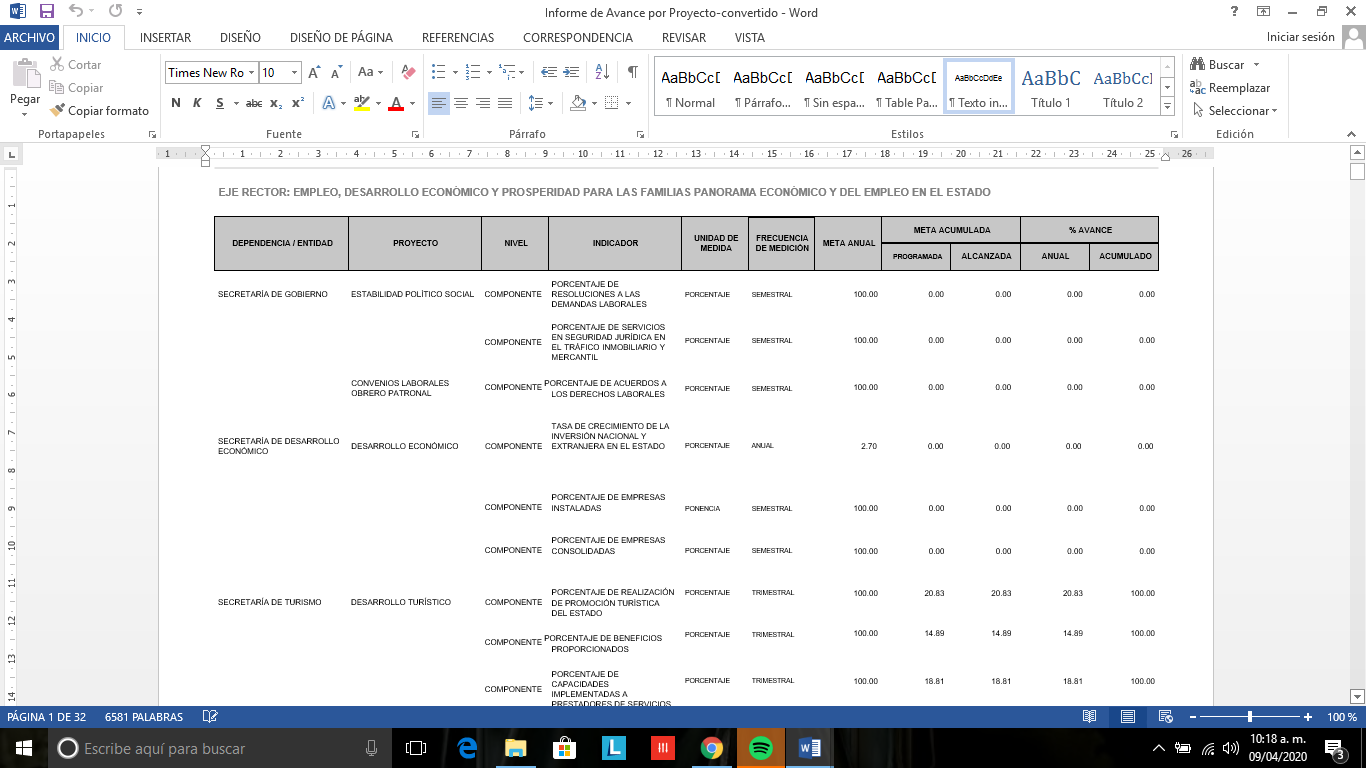 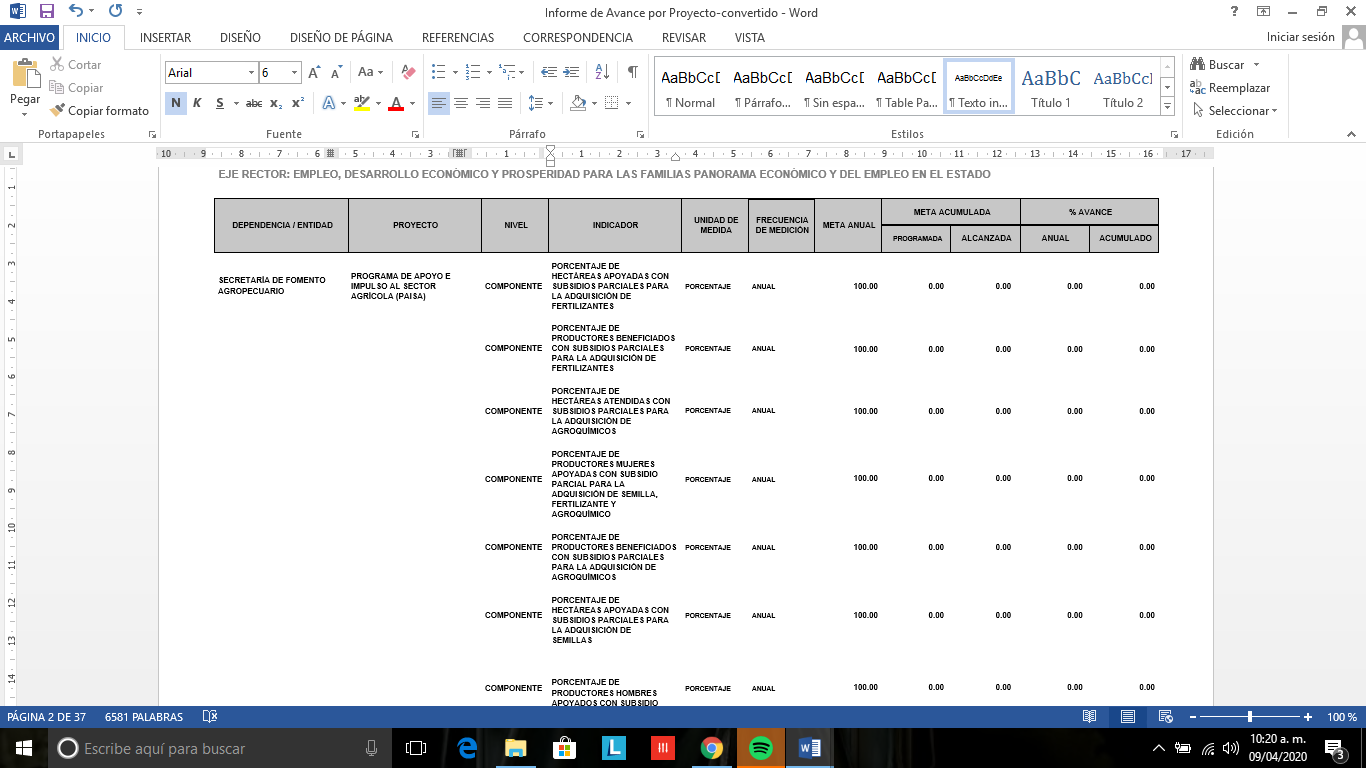 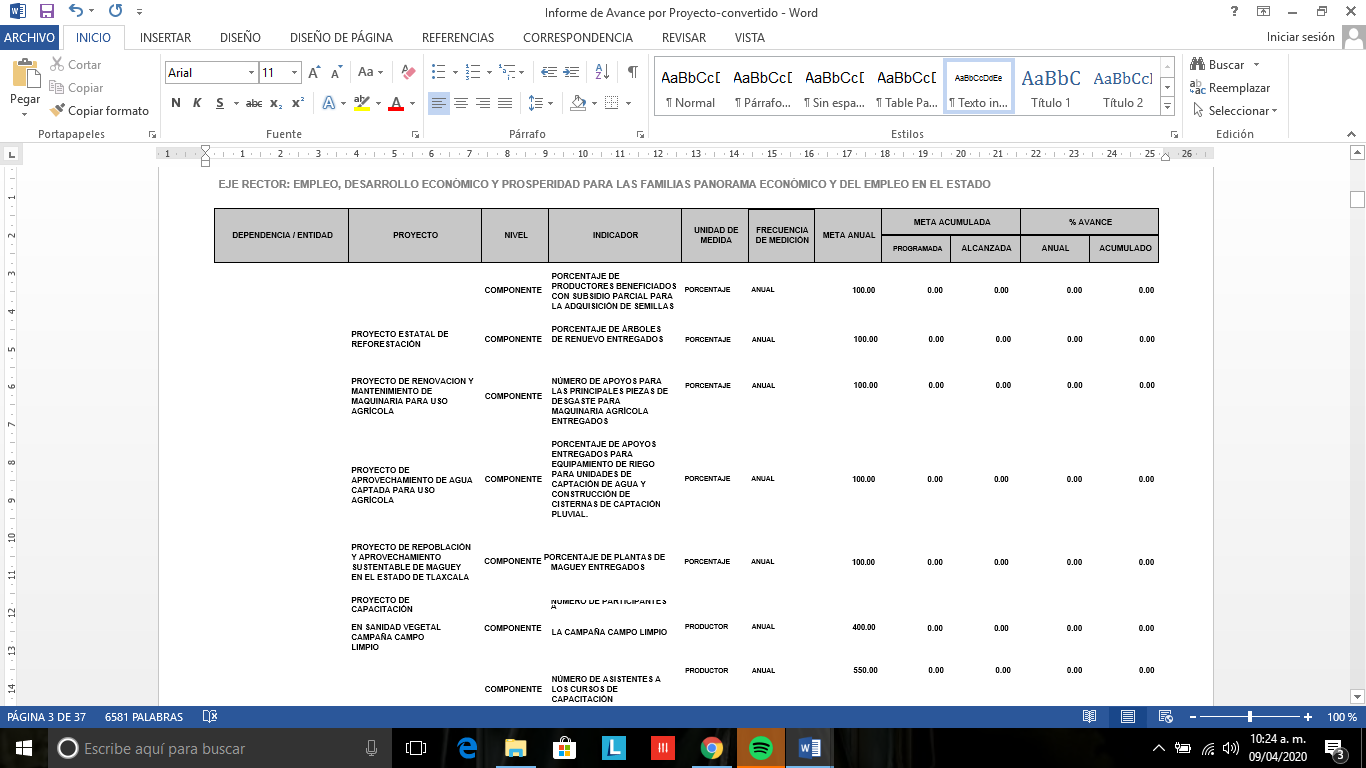 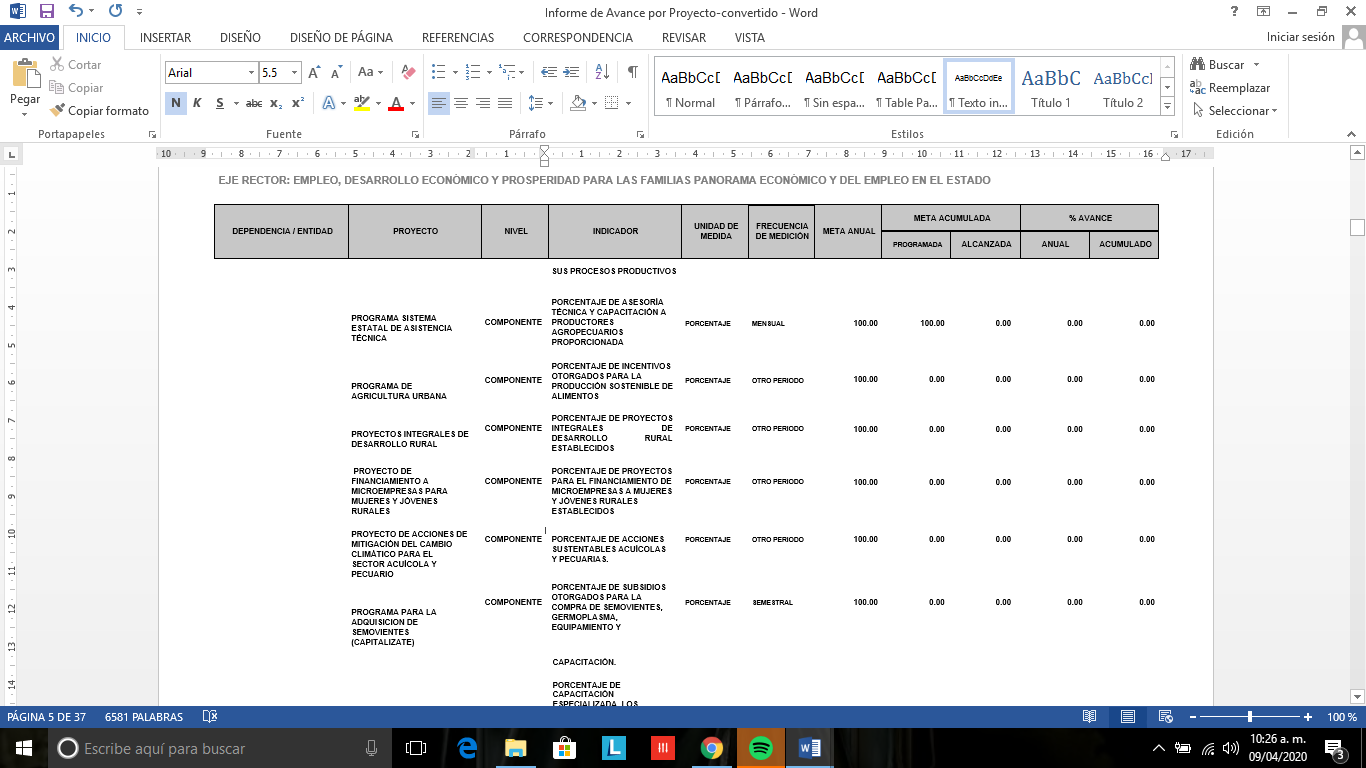 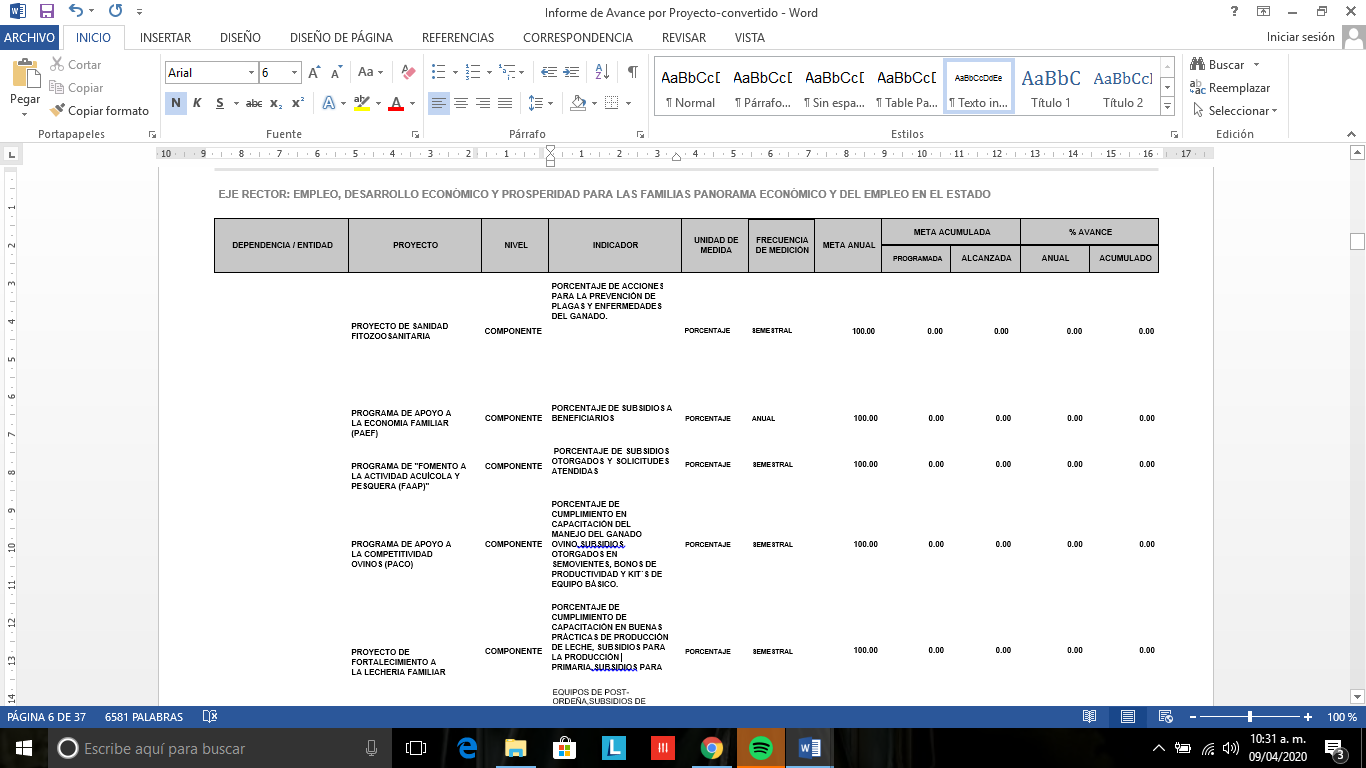 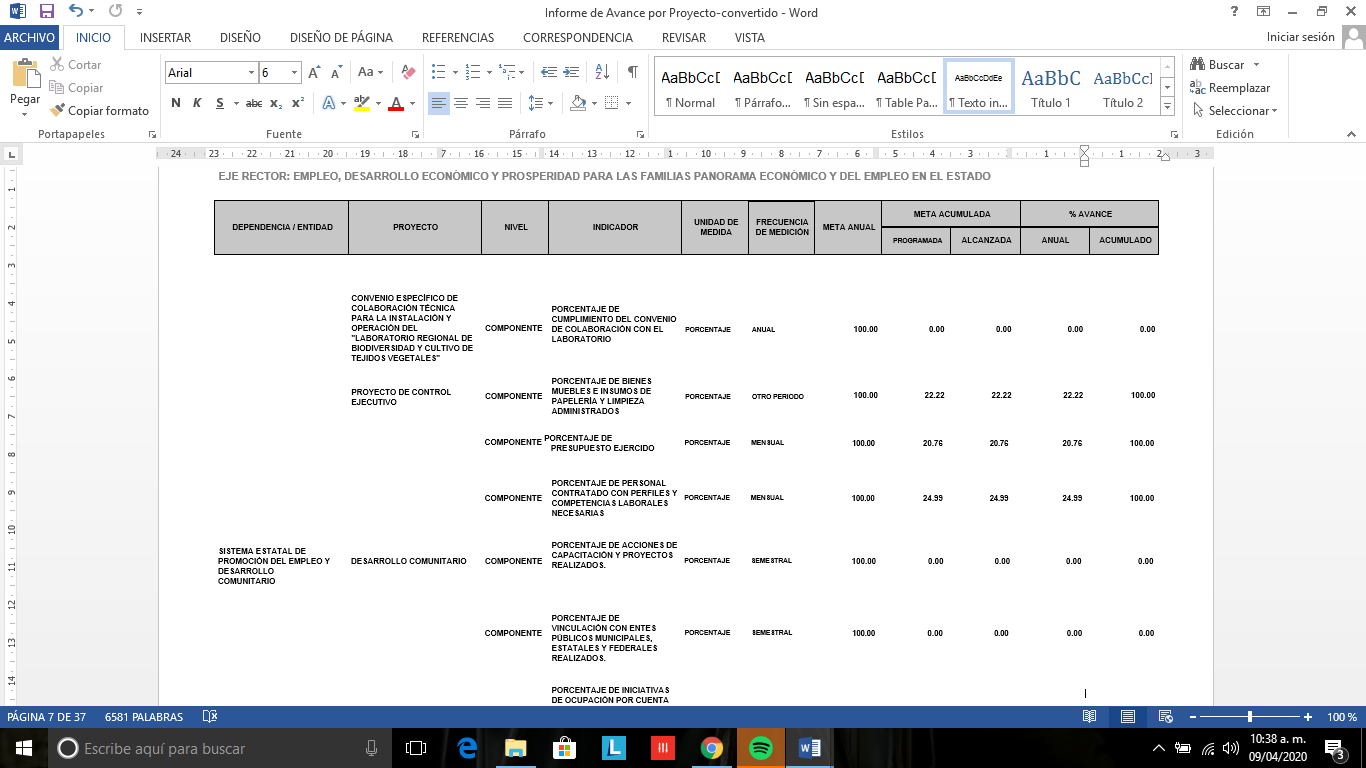 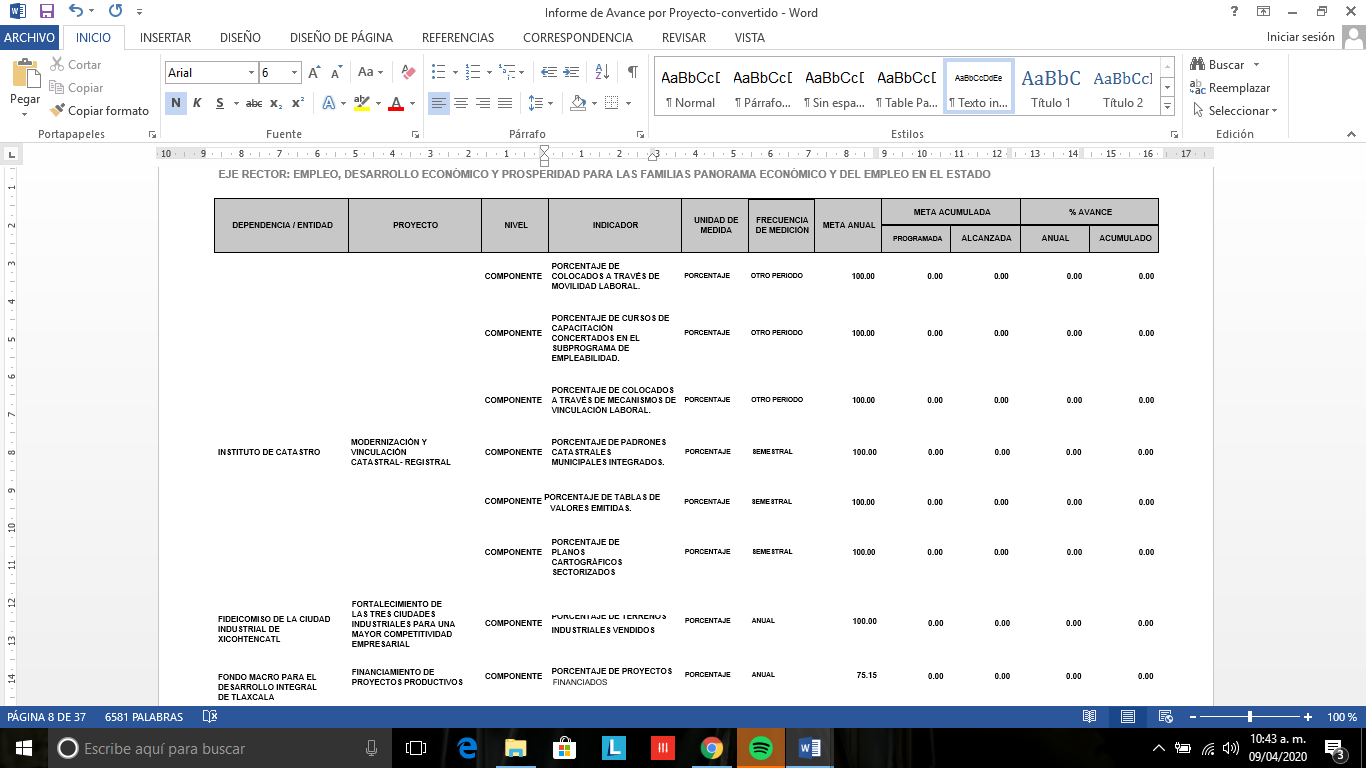 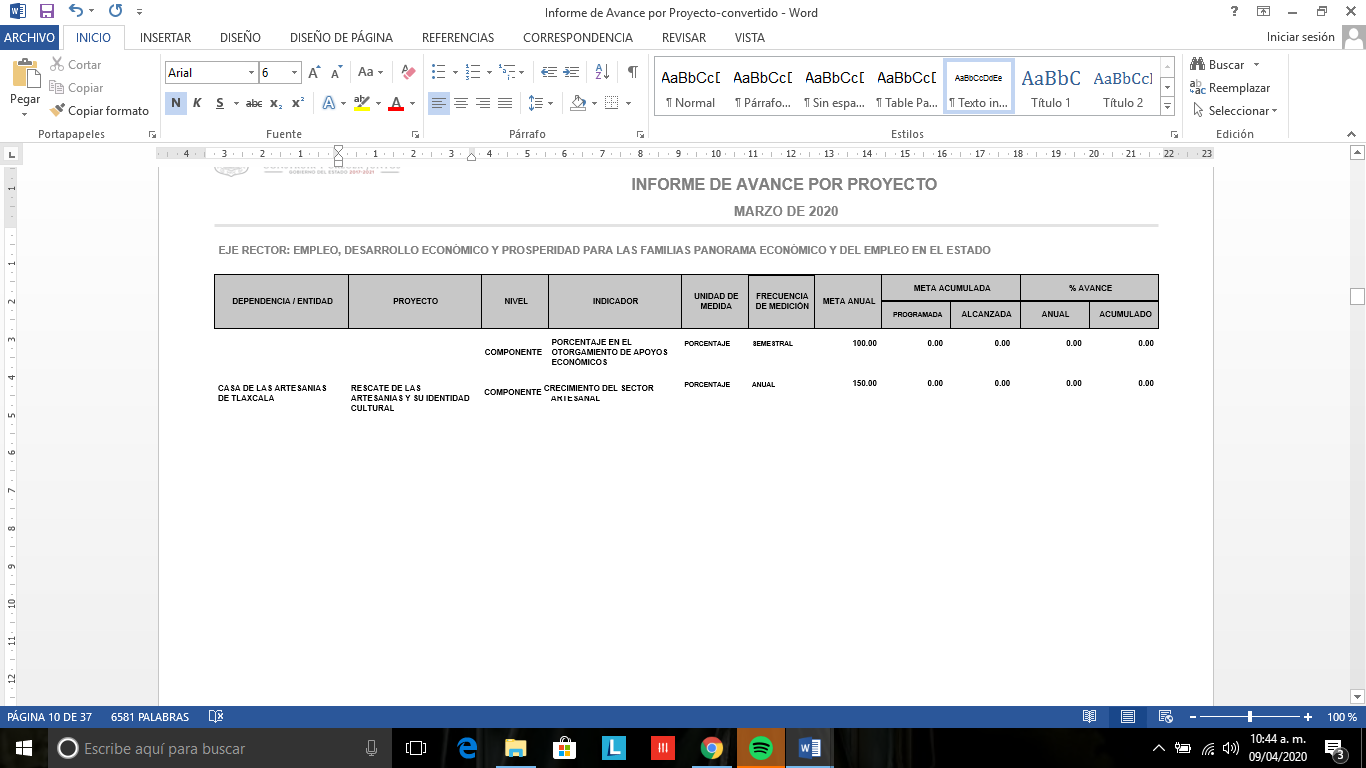 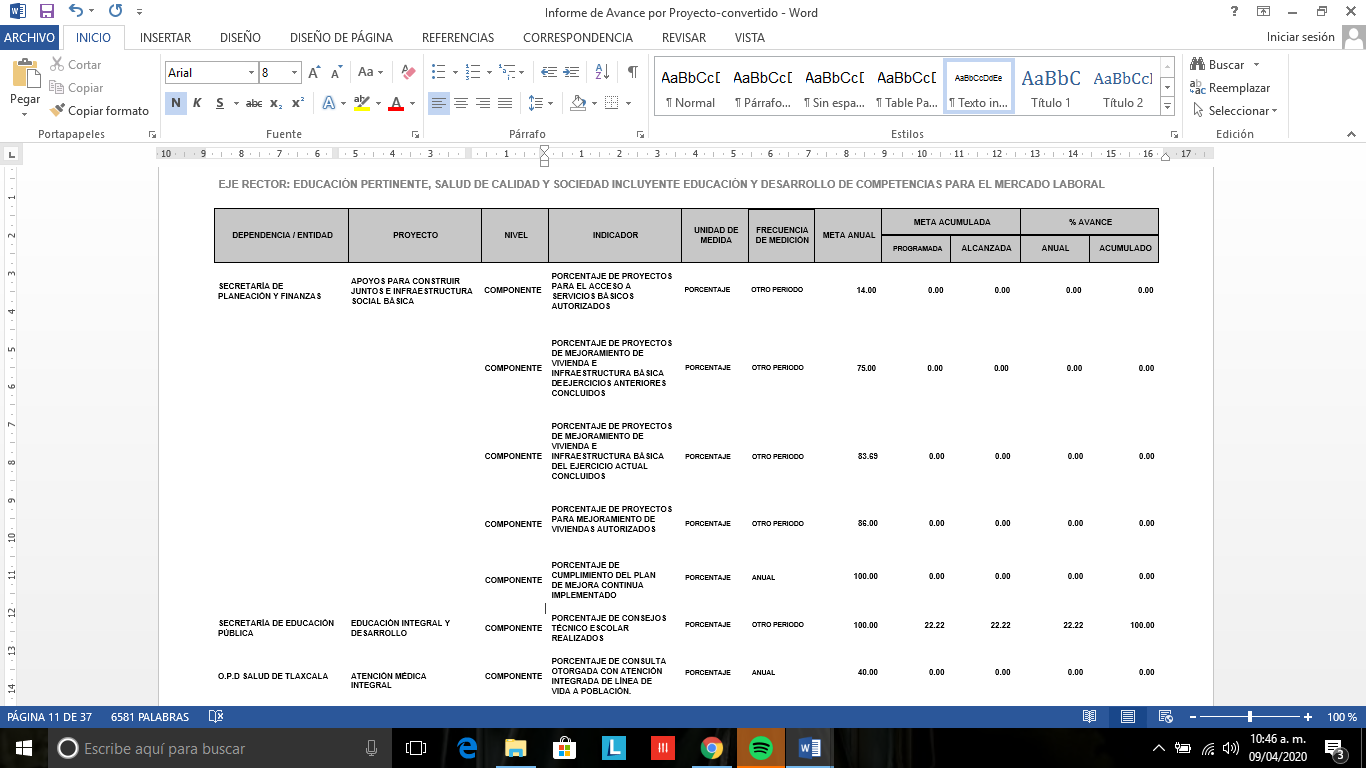 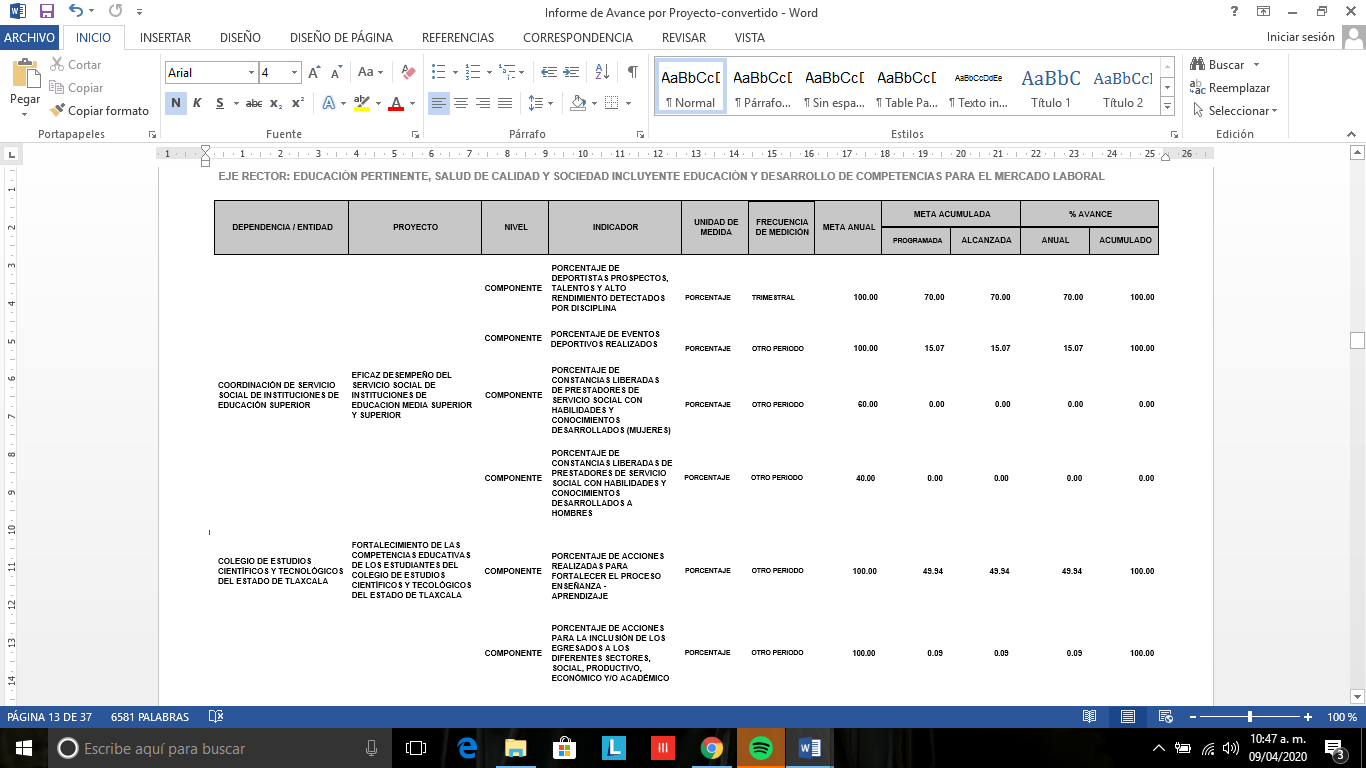 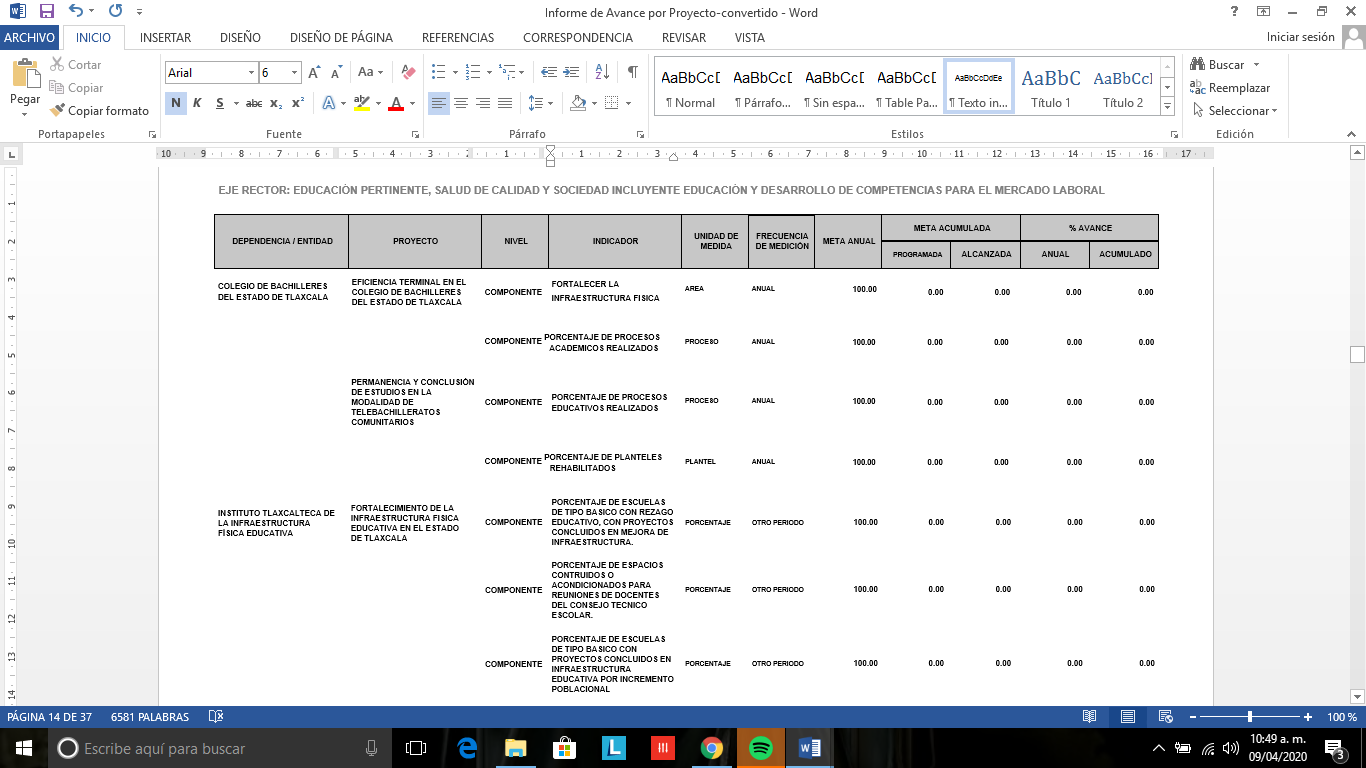 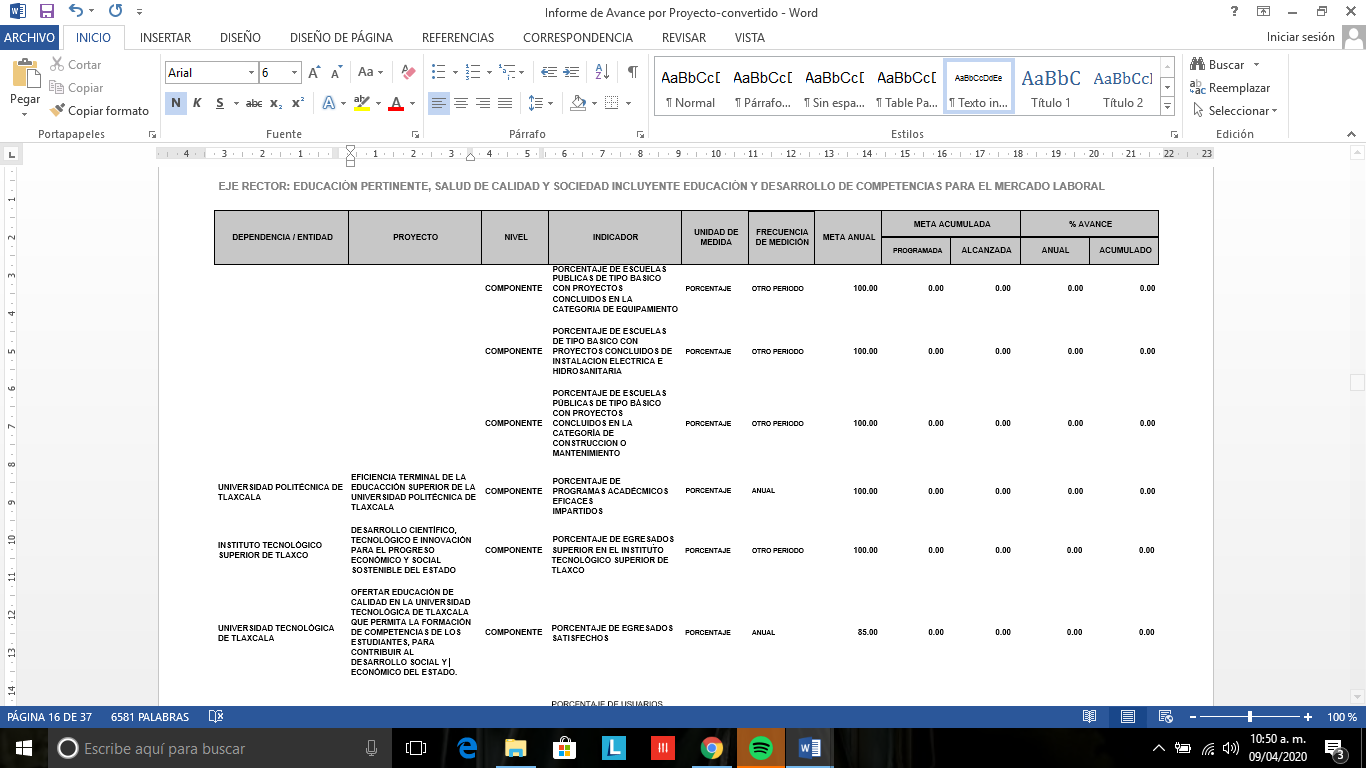 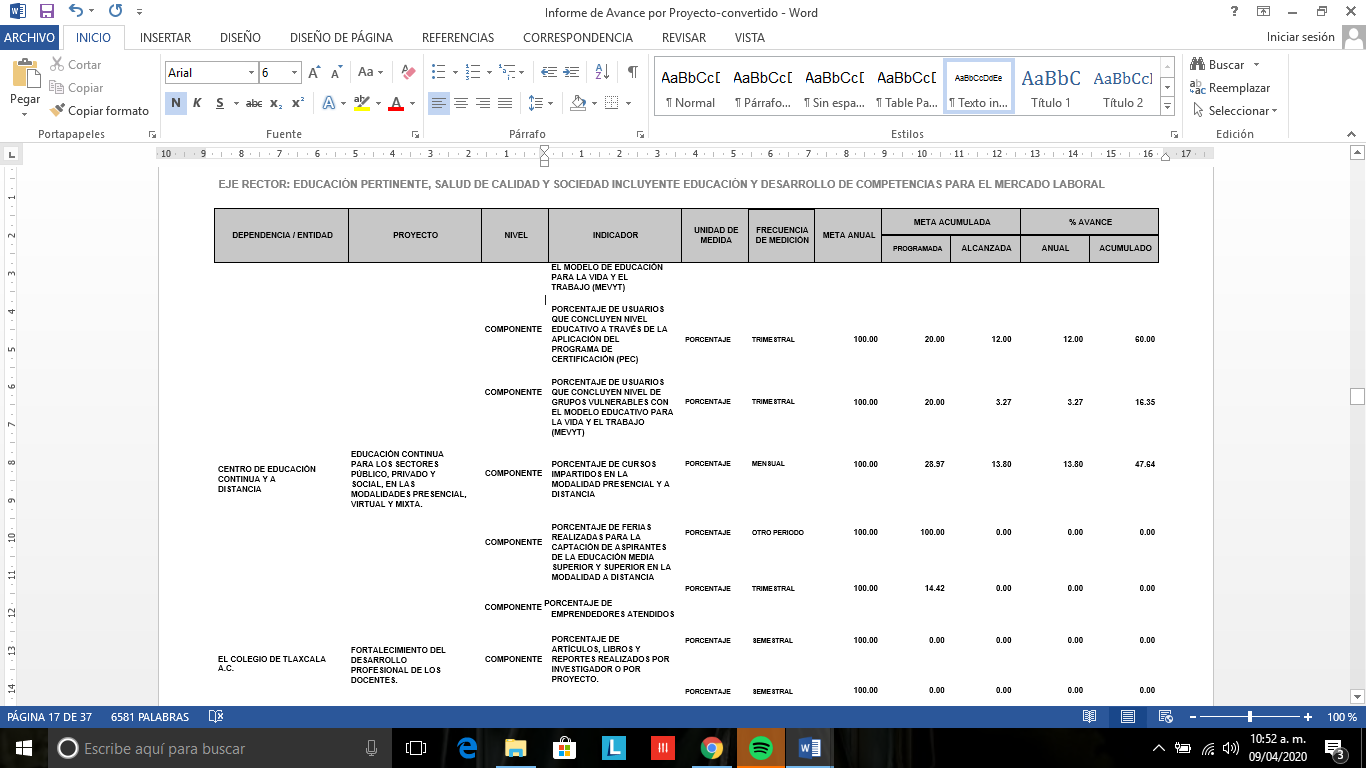 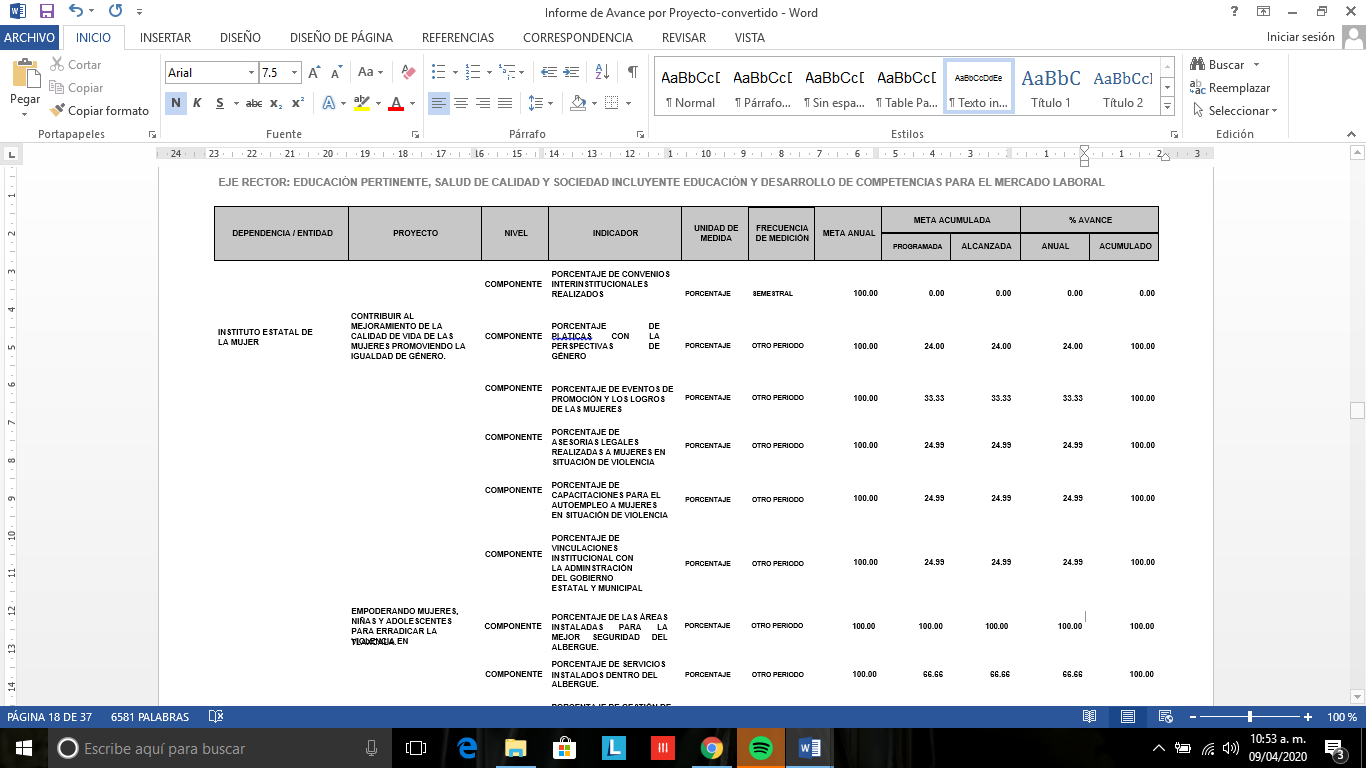 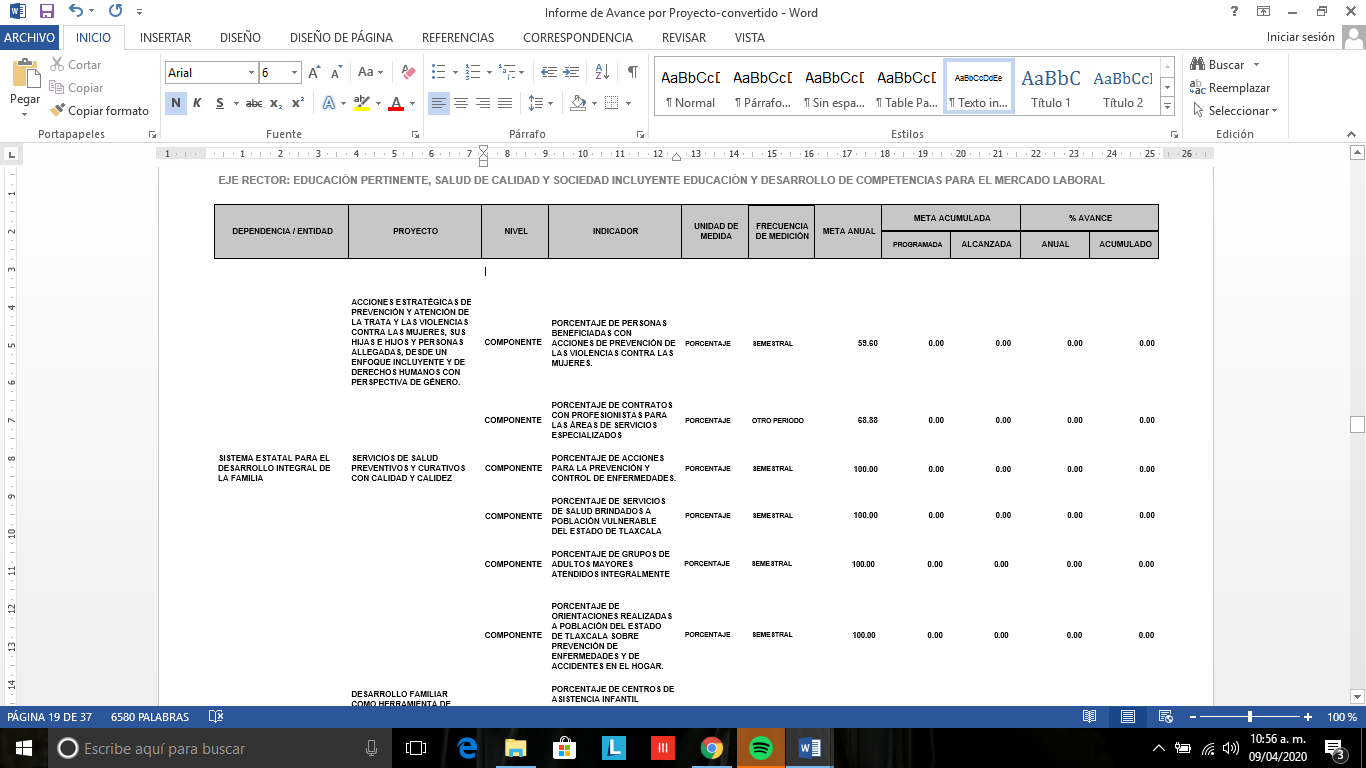 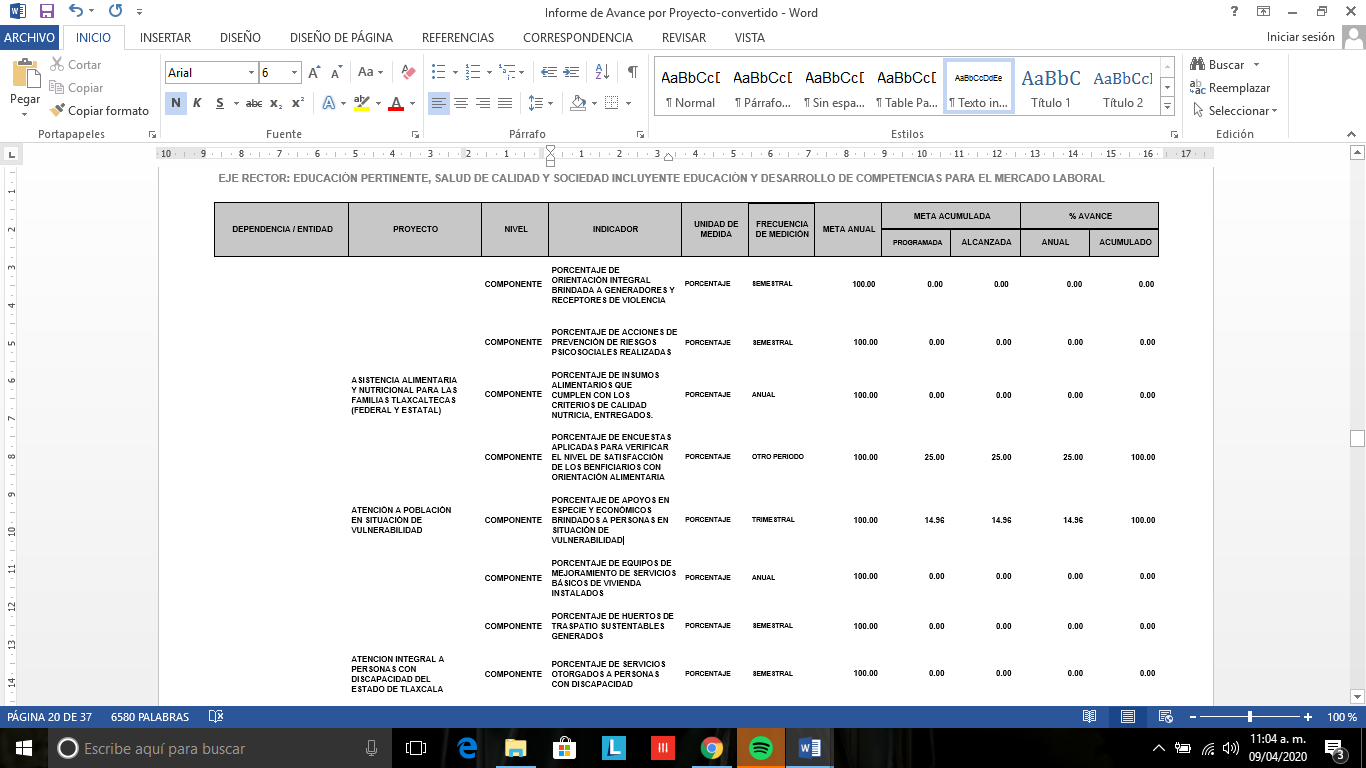 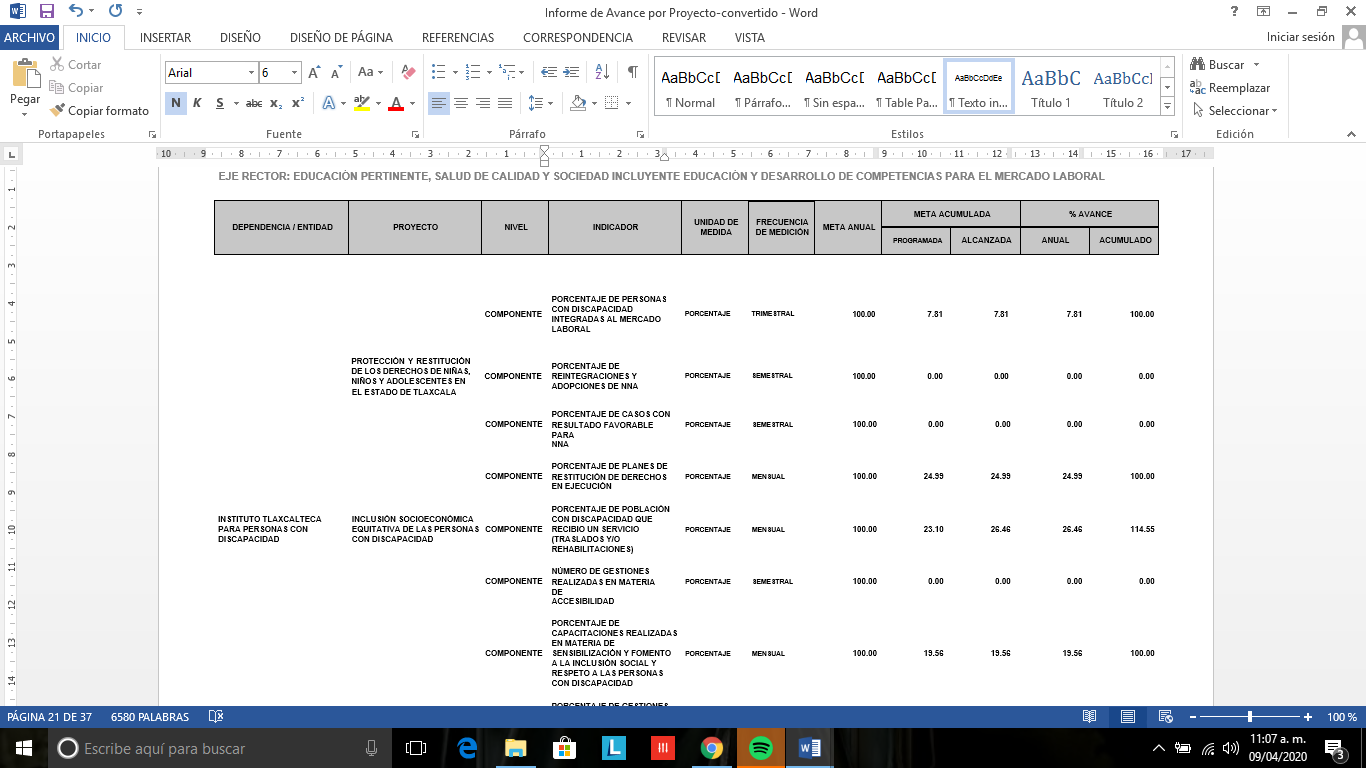 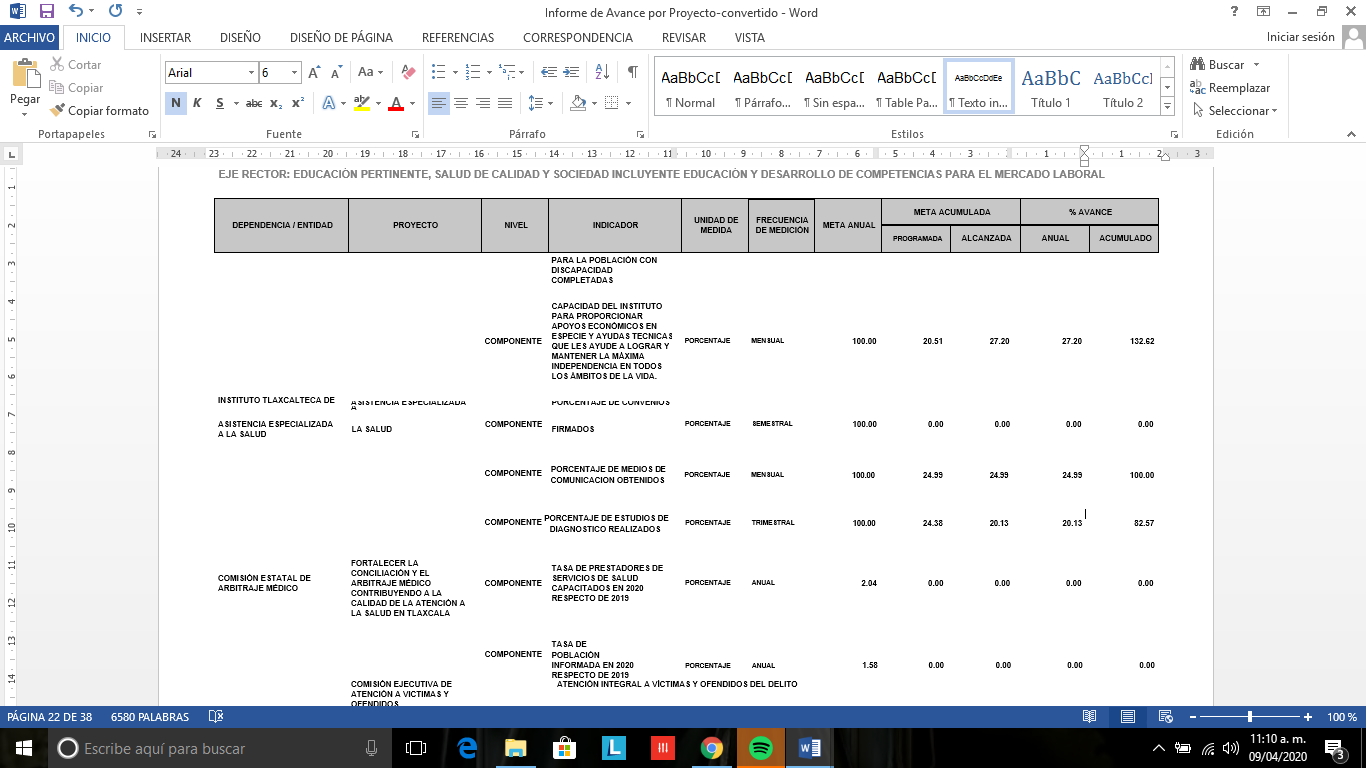 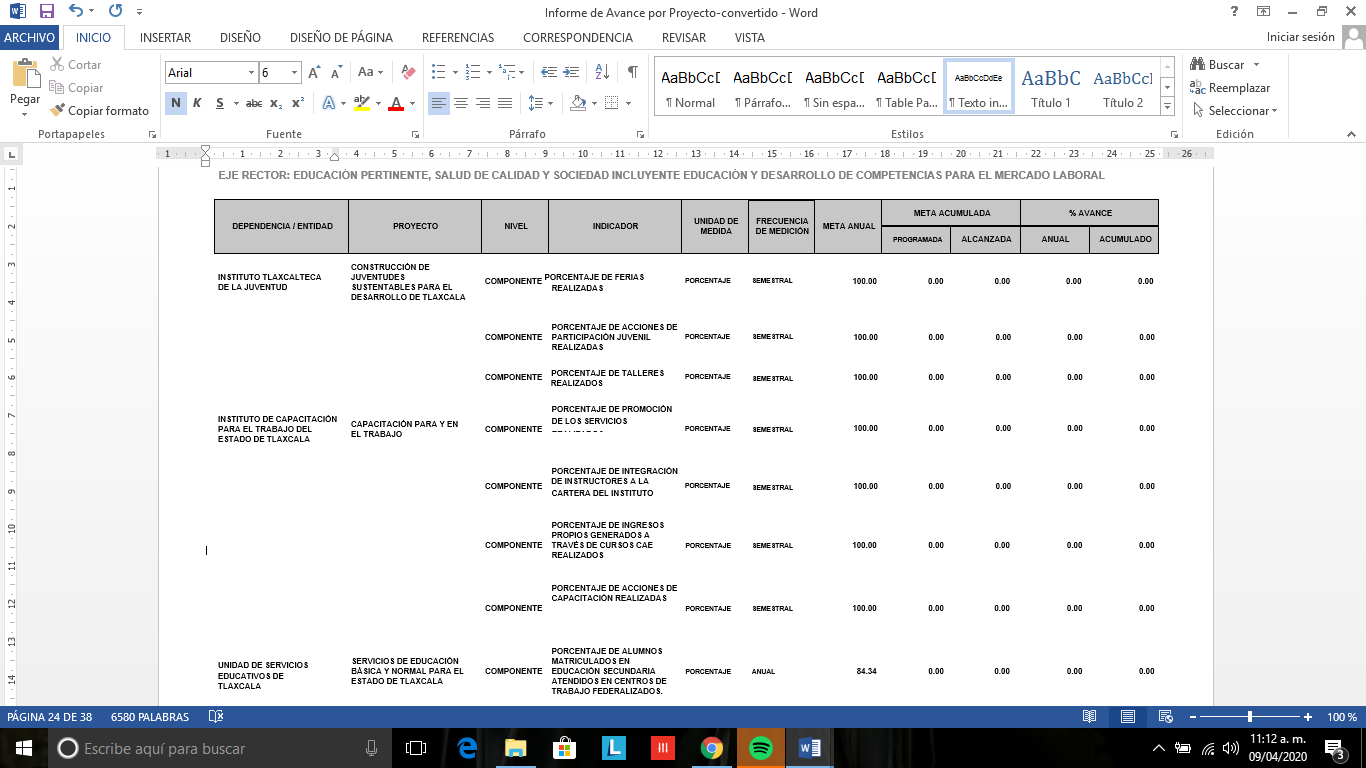 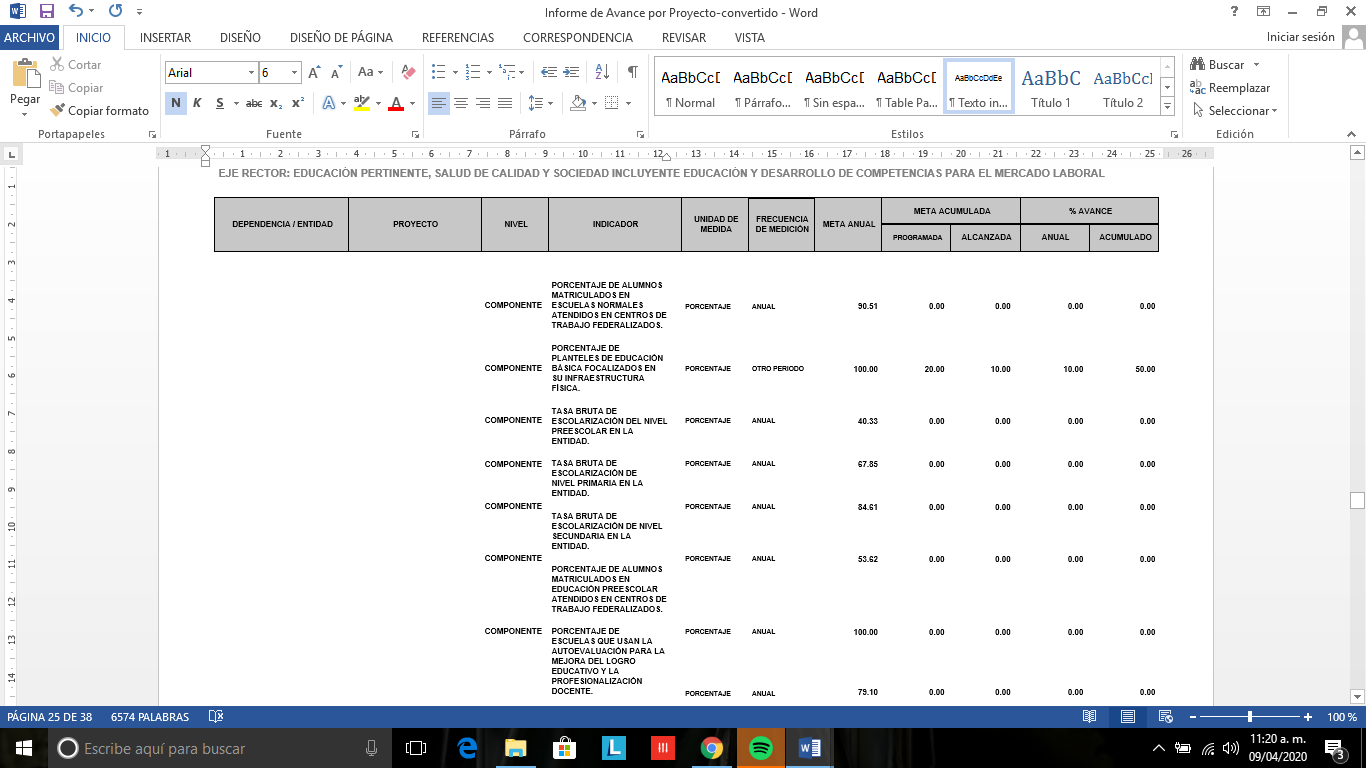 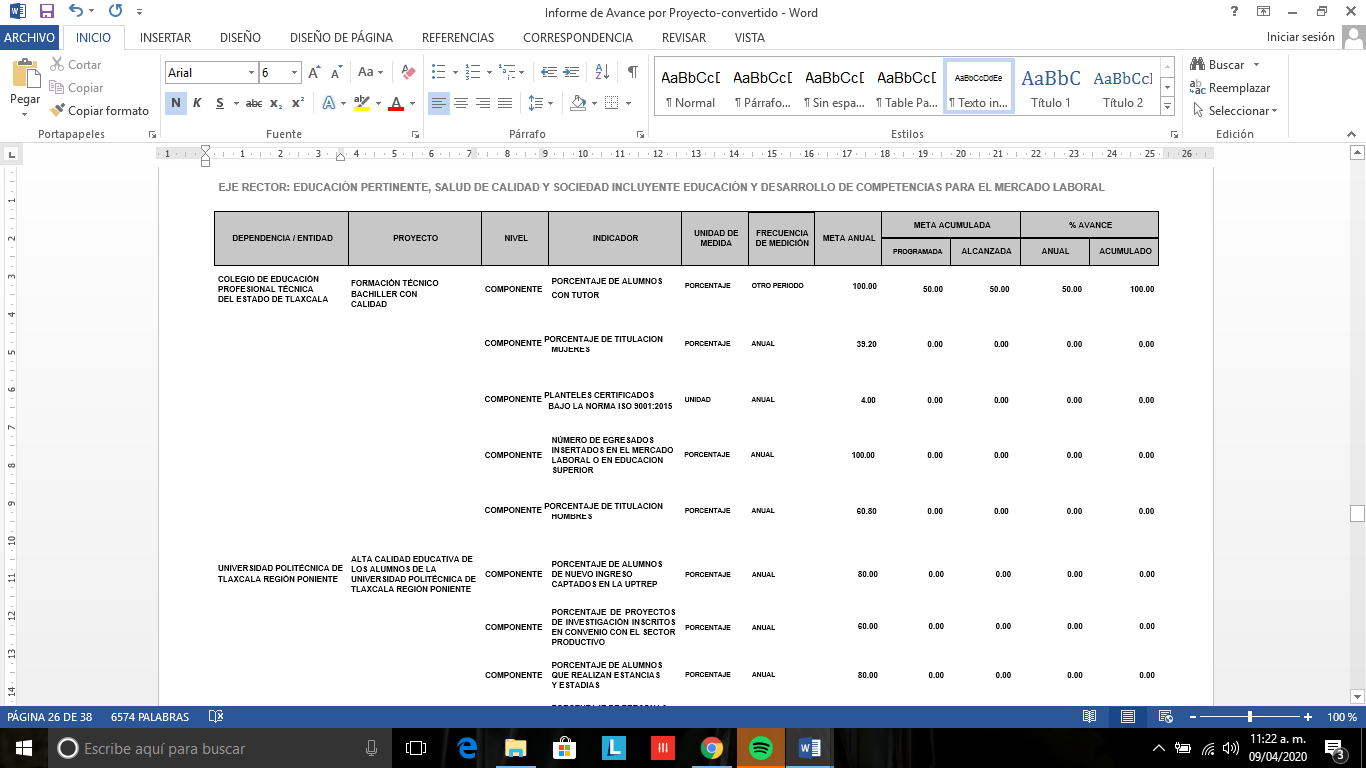 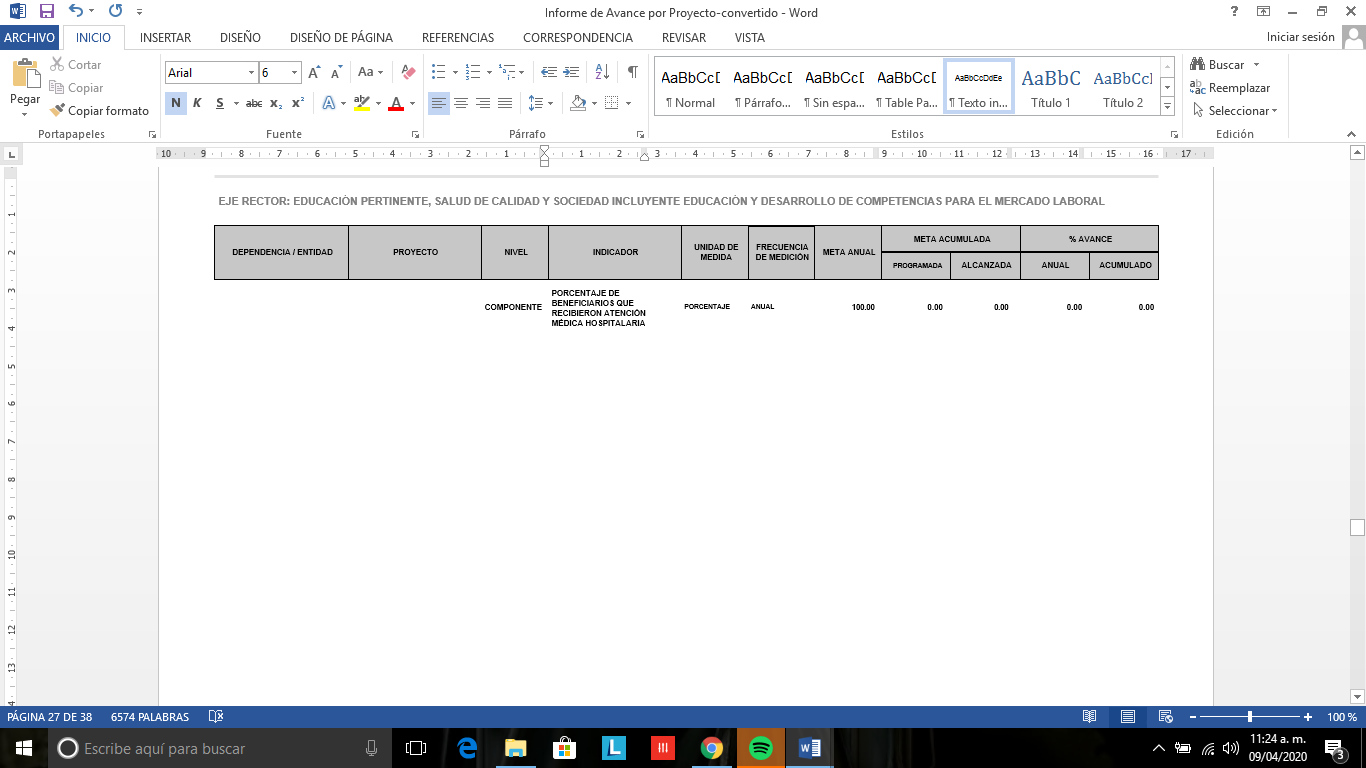 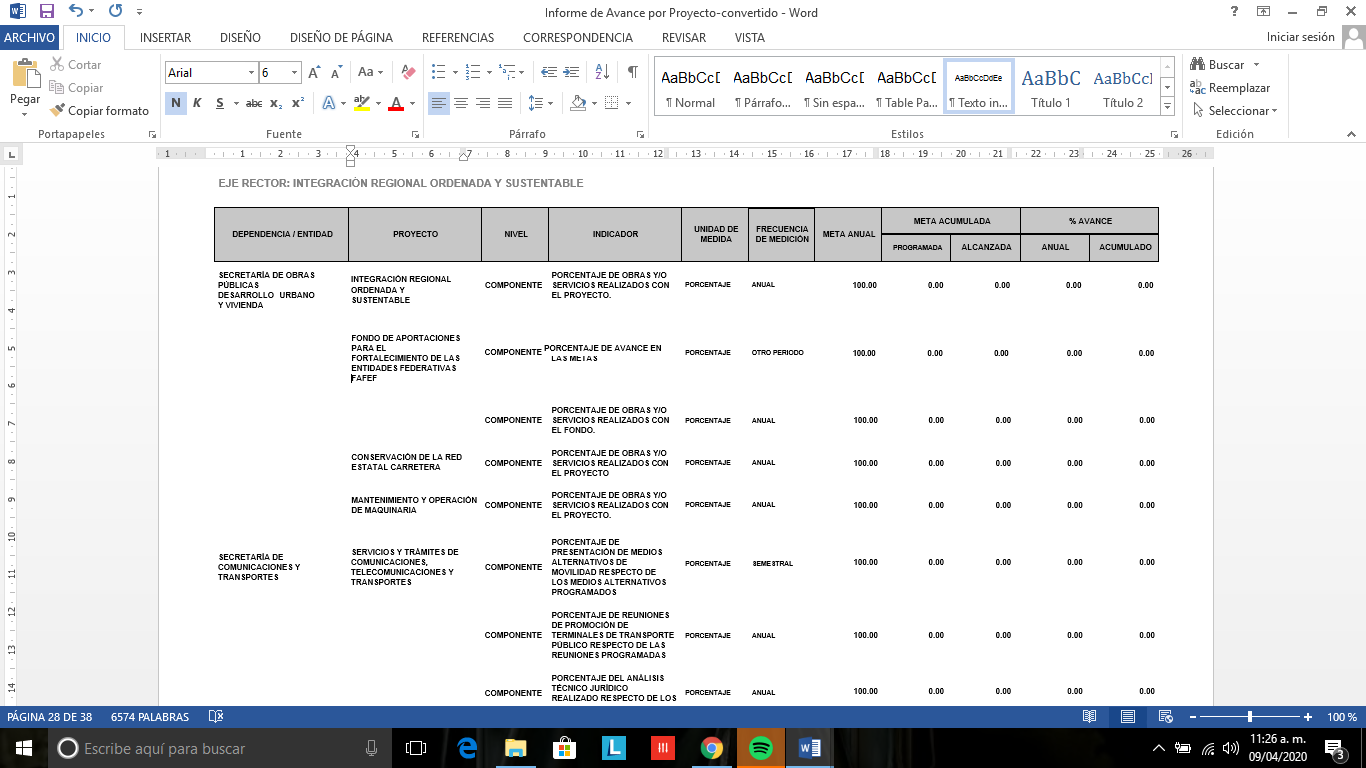 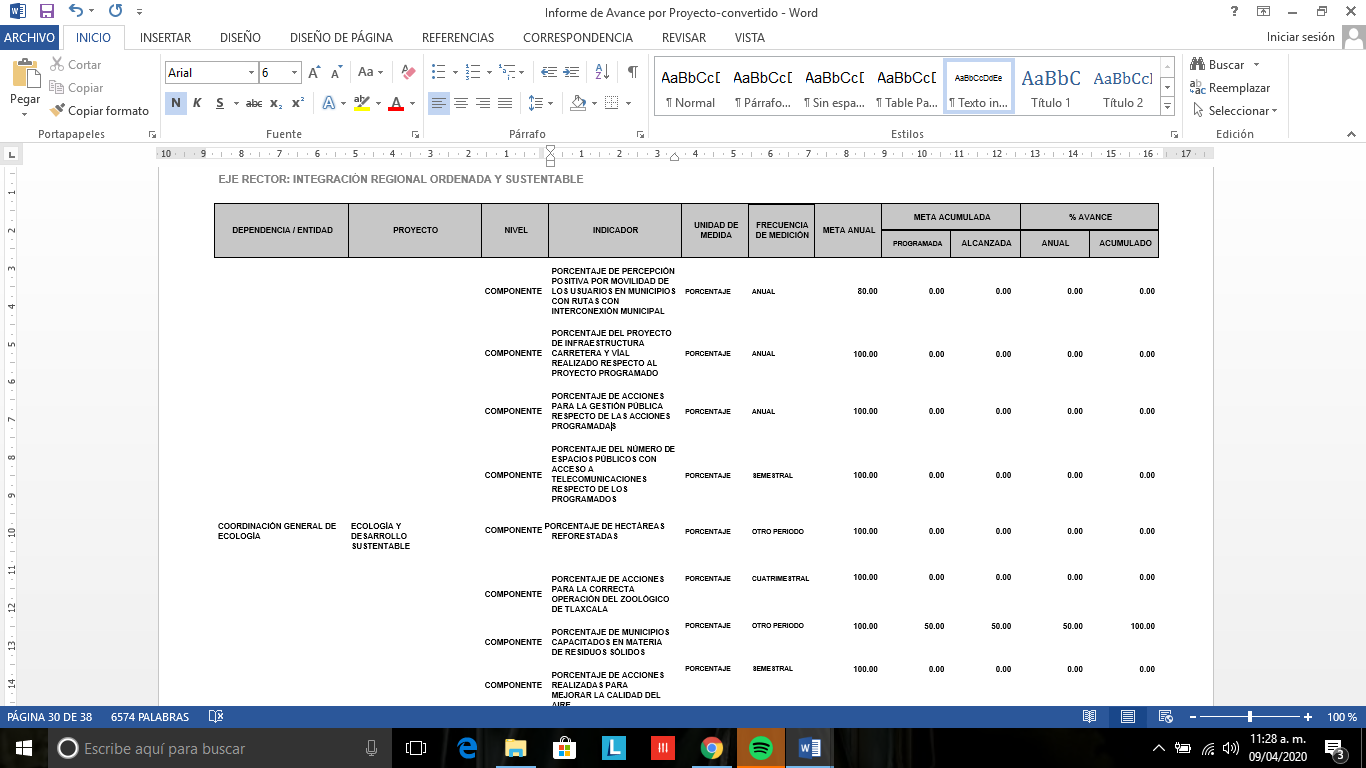 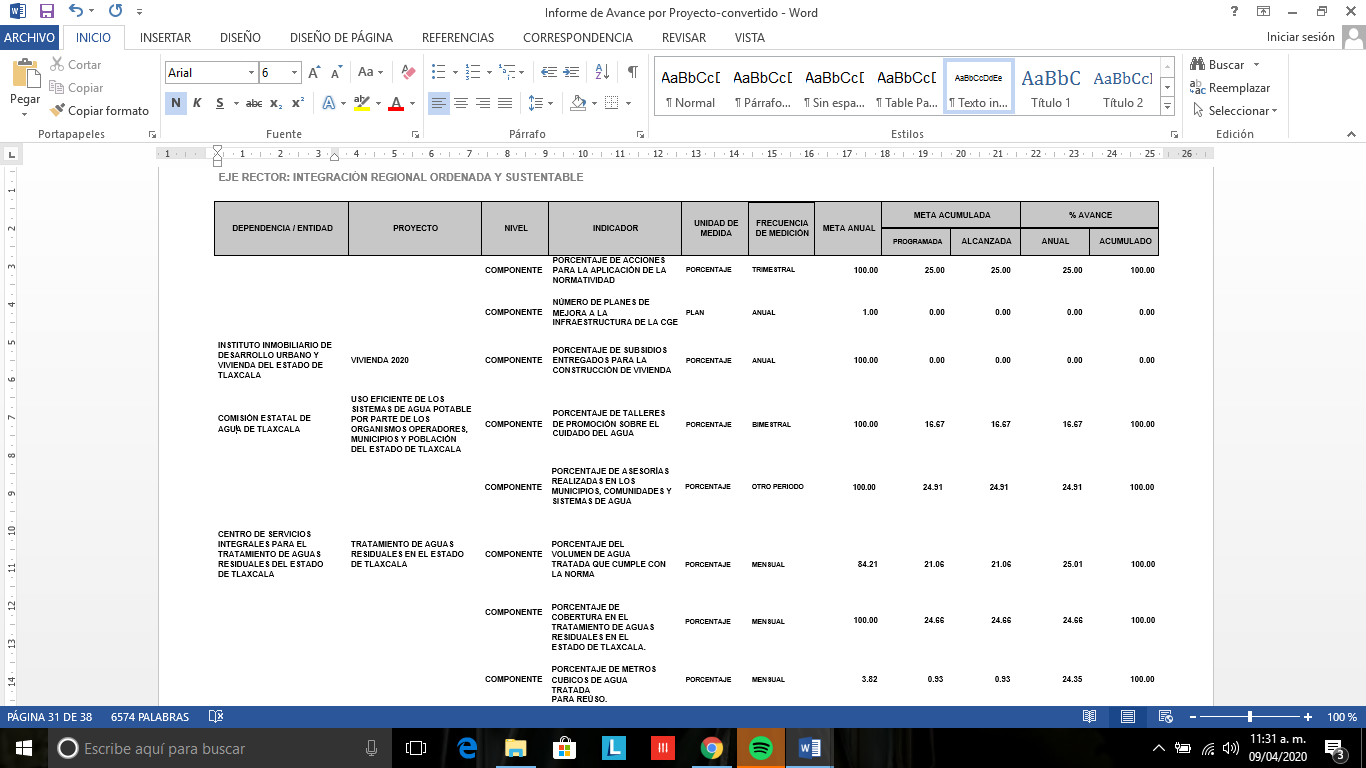 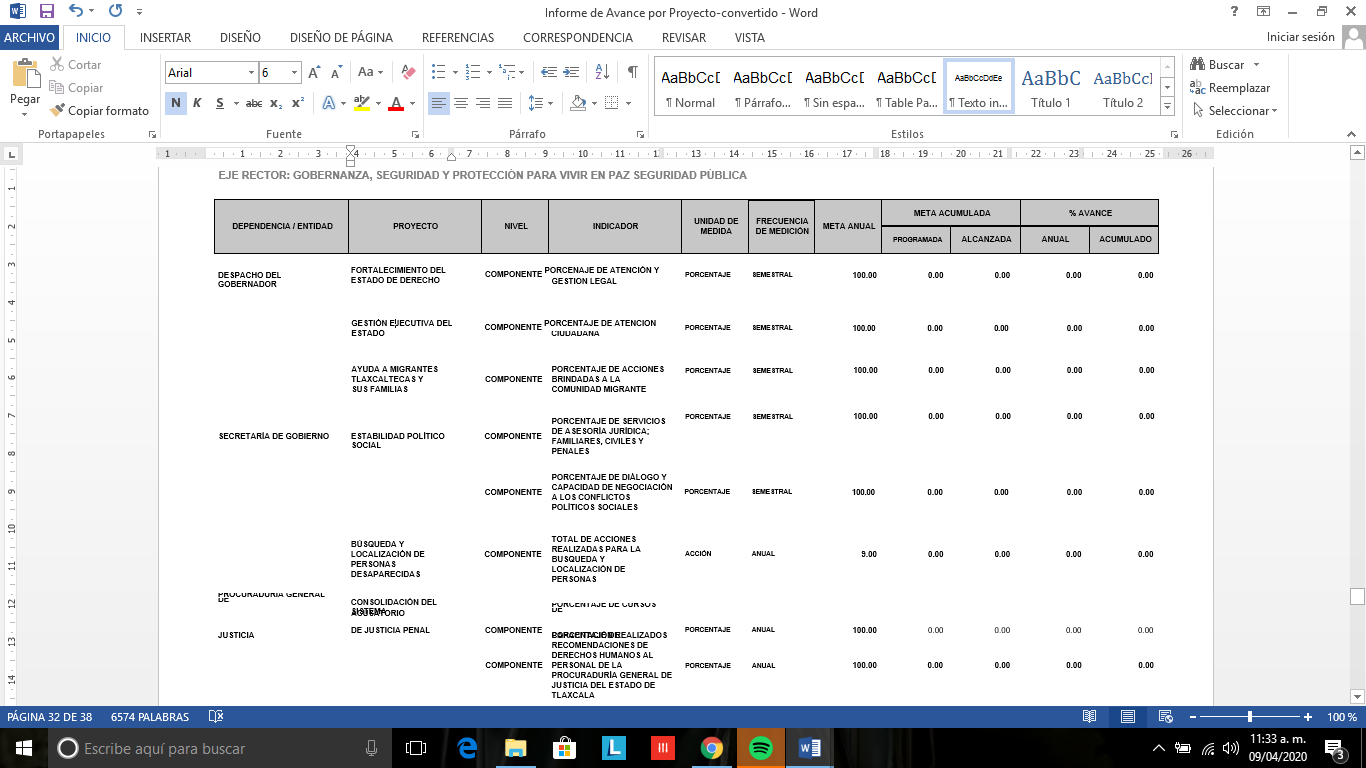 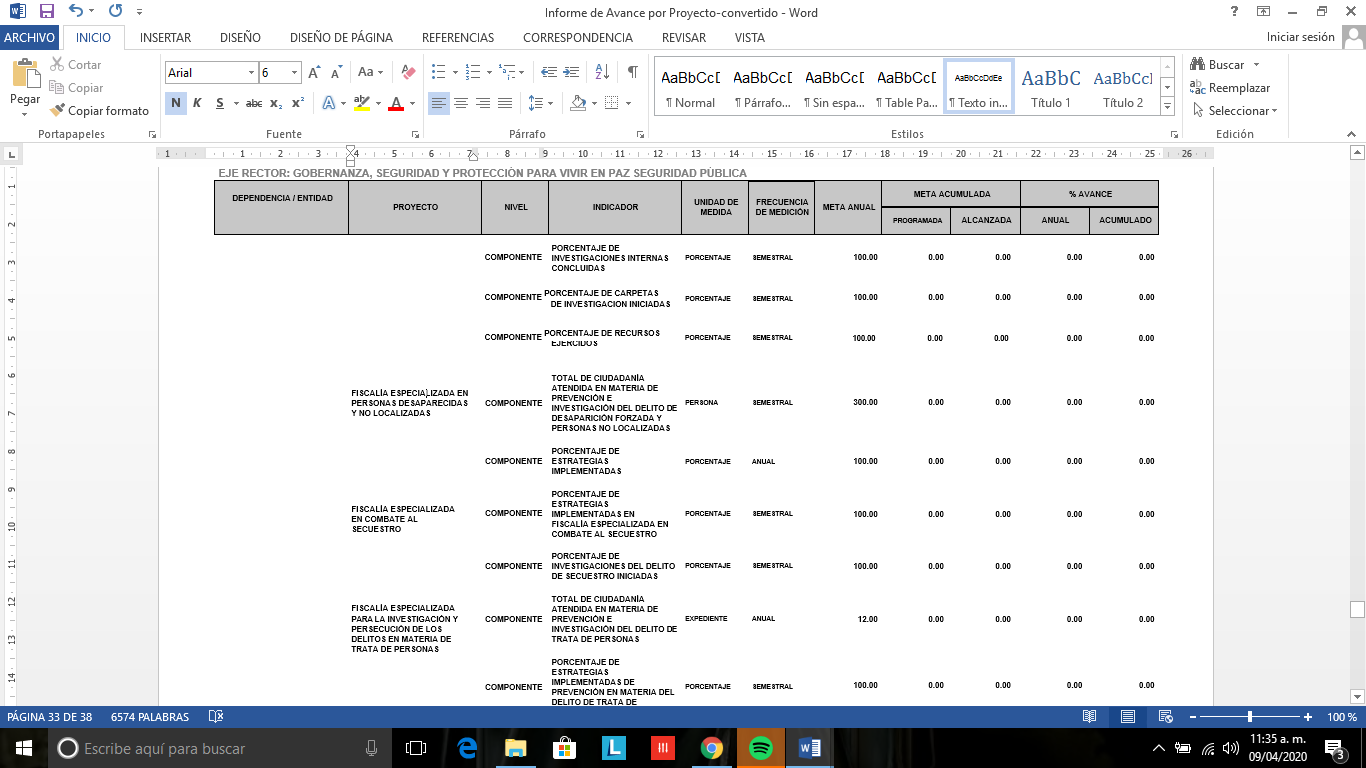 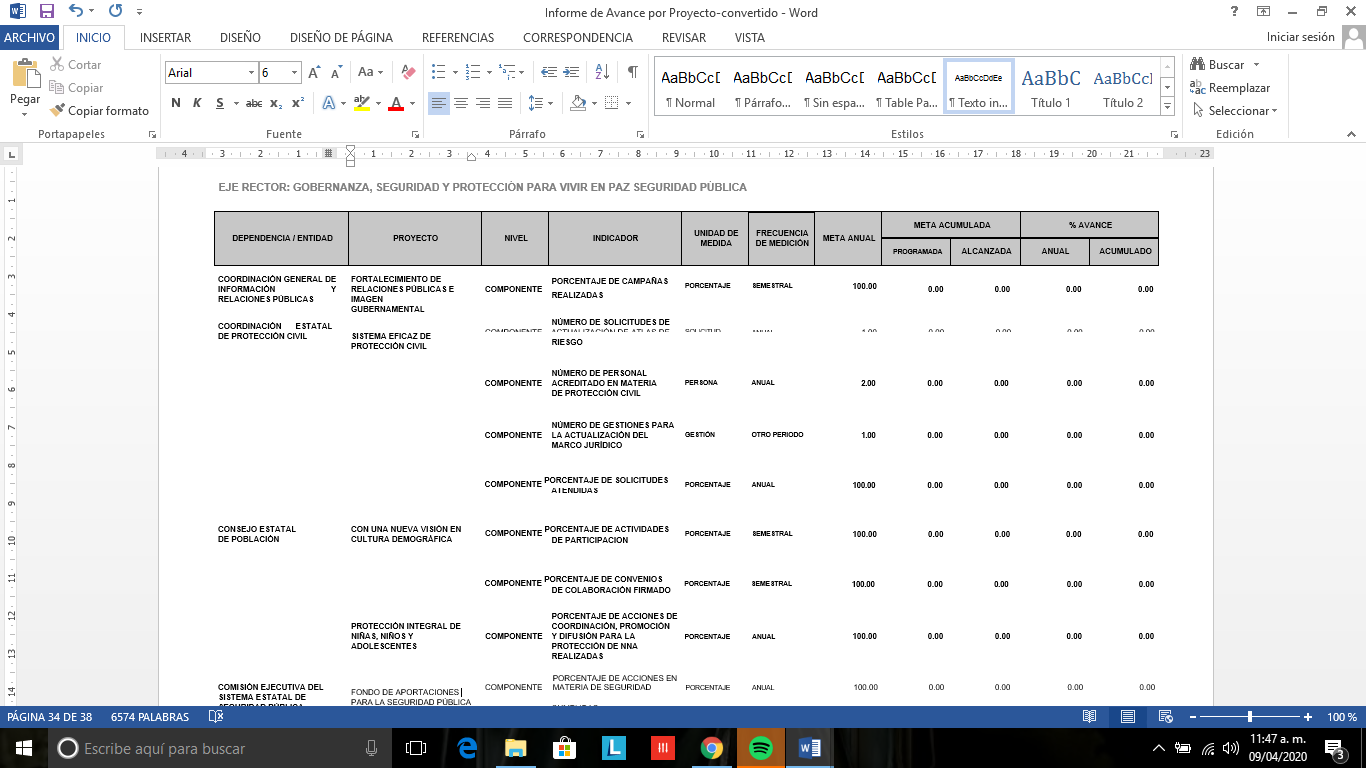 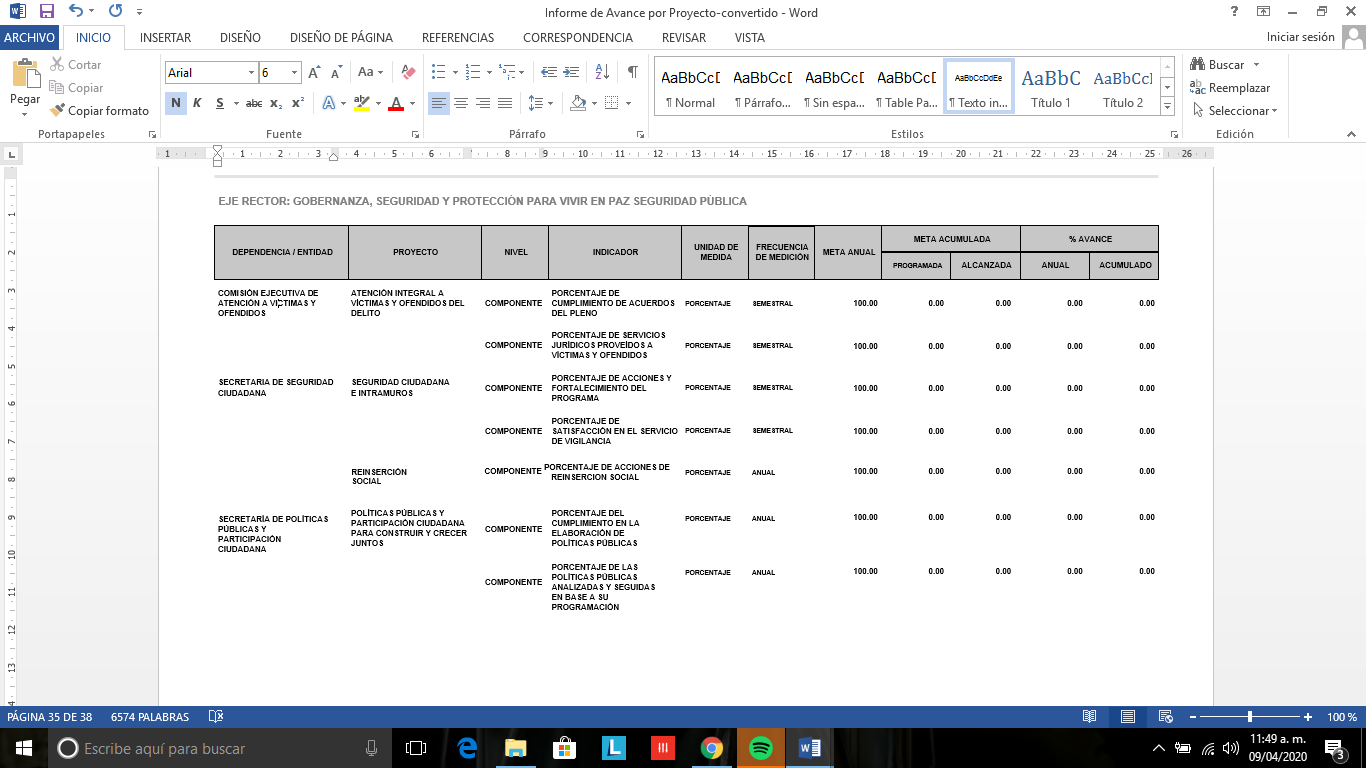 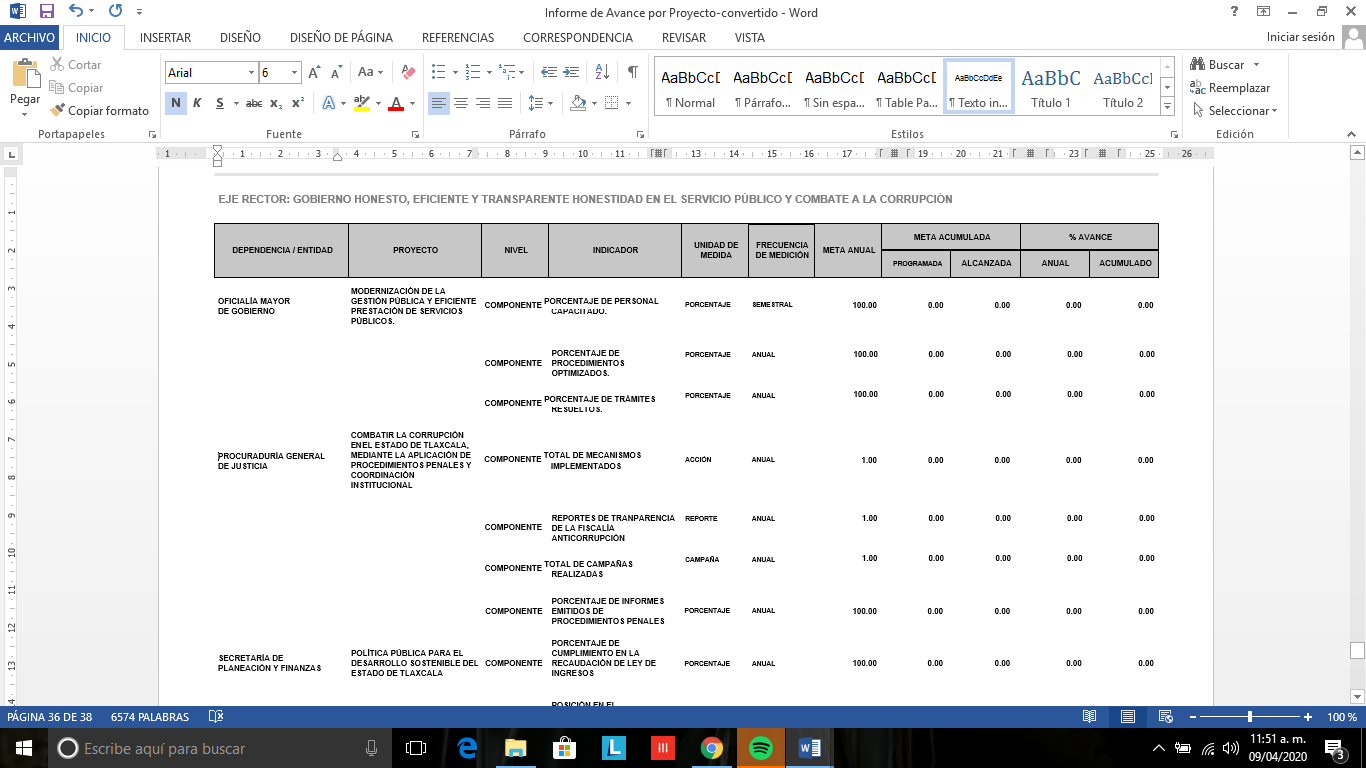 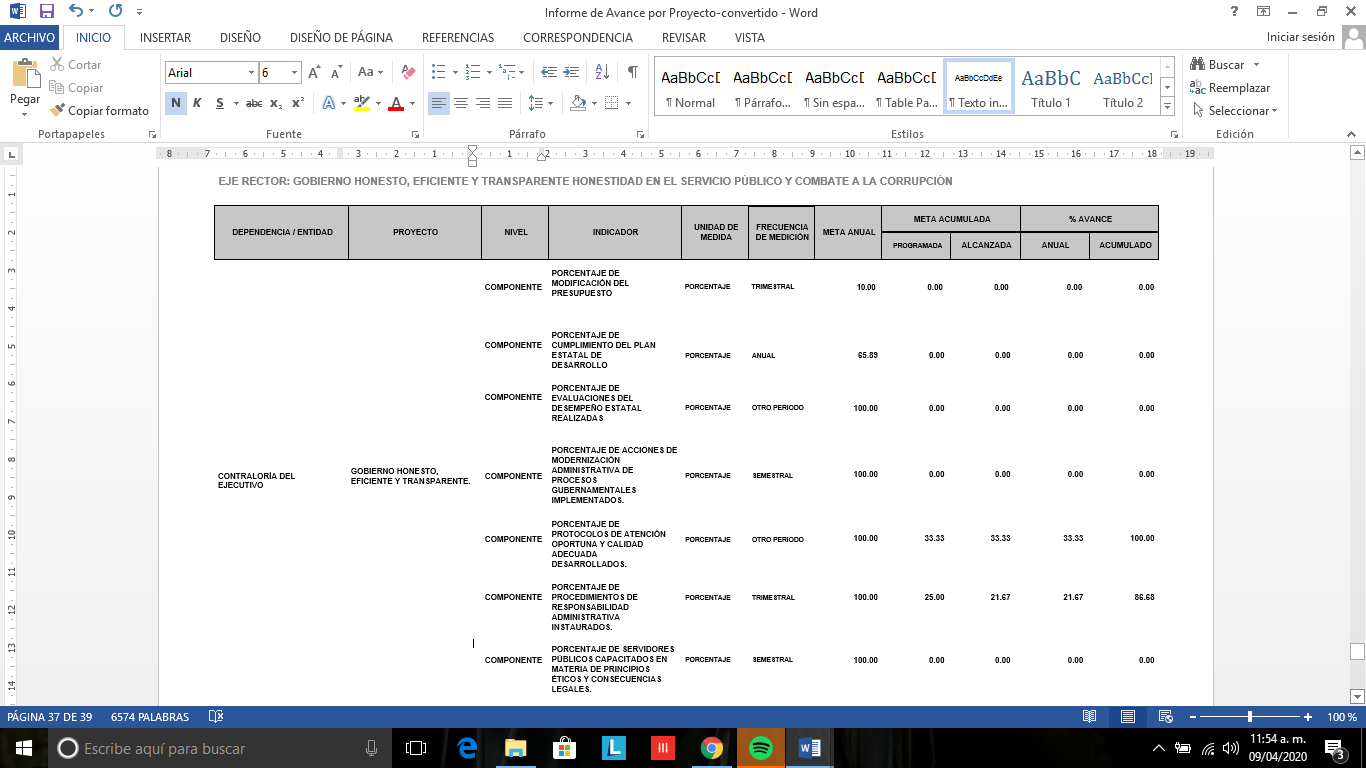 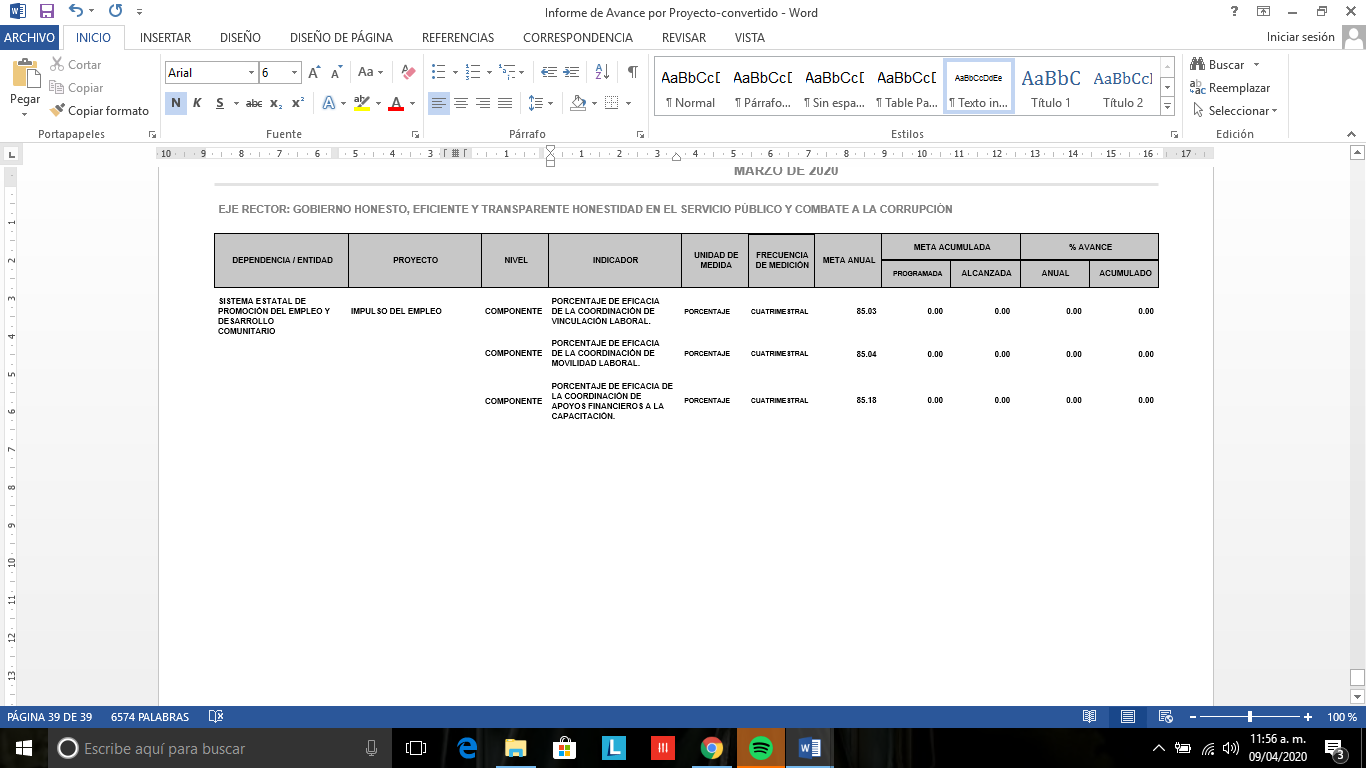 CUENTA PUBLICA 2020CUENTA PUBLICA 2020CUENTA PUBLICA 2020CUENTA PUBLICA 2020CUENTA PUBLICA 2020CUENTA PUBLICA 2020CUENTA PUBLICA 2020CUENTA PUBLICA 2020CUENTA PUBLICA 2020PODER EJECUTIVOPODER EJECUTIVOPODER EJECUTIVOPODER EJECUTIVOPODER EJECUTIVOPODER EJECUTIVOPODER EJECUTIVOPODER EJECUTIVOPODER EJECUTIVOESTADO ANALITICO DEL EJERCICIO DEL PRESUPUESTO DE EGRESOSESTADO ANALITICO DEL EJERCICIO DEL PRESUPUESTO DE EGRESOSESTADO ANALITICO DEL EJERCICIO DEL PRESUPUESTO DE EGRESOSESTADO ANALITICO DEL EJERCICIO DEL PRESUPUESTO DE EGRESOSESTADO ANALITICO DEL EJERCICIO DEL PRESUPUESTO DE EGRESOSESTADO ANALITICO DEL EJERCICIO DEL PRESUPUESTO DE EGRESOSESTADO ANALITICO DEL EJERCICIO DEL PRESUPUESTO DE EGRESOSESTADO ANALITICO DEL EJERCICIO DEL PRESUPUESTO DE EGRESOSESTADO ANALITICO DEL EJERCICIO DEL PRESUPUESTO DE EGRESOSGASTO POR CATEGORIA PROGRAMATICAGASTO POR CATEGORIA PROGRAMATICAGASTO POR CATEGORIA PROGRAMATICAGASTO POR CATEGORIA PROGRAMATICAGASTO POR CATEGORIA PROGRAMATICAGASTO POR CATEGORIA PROGRAMATICAGASTO POR CATEGORIA PROGRAMATICAGASTO POR CATEGORIA PROGRAMATICAGASTO POR CATEGORIA PROGRAMATICADEL 01 DE ENERO DE 2020 AL 31 DE MARZO DE 2020DEL 01 DE ENERO DE 2020 AL 31 DE MARZO DE 2020DEL 01 DE ENERO DE 2020 AL 31 DE MARZO DE 2020DEL 01 DE ENERO DE 2020 AL 31 DE MARZO DE 2020DEL 01 DE ENERO DE 2020 AL 31 DE MARZO DE 2020DEL 01 DE ENERO DE 2020 AL 31 DE MARZO DE 2020DEL 01 DE ENERO DE 2020 AL 31 DE MARZO DE 2020DEL 01 DE ENERO DE 2020 AL 31 DE MARZO DE 2020DEL 01 DE ENERO DE 2020 AL 31 DE MARZO DE 2020CONCEPTOCONCEPTOCONCEPTOEGRESOSEGRESOSEGRESOSEGRESOSEGRESOSSUBEJERCICIOCONCEPTOCONCEPTOCONCEPTOAPROBADOAMPLIACIONES /MODIFICADODEVENGADOPAGADOSUBEJERCICIOCONCEPTOCONCEPTOCONCEPTOAPROBADO(REDUCCIONES)MODIFICADODEVENGADOPAGADOSUBEJERCICIOCONCEPTOCONCEPTOCONCEPTO123 = (1 + 2)456 = (3 - 4)PROGRAMAS16,781,314,870.45203,386,358.2416,984,701,228.693,312,829,869.453,312,774,869.4513,671,871,359.24SUBSIDIOS: SECTOR SOCIAL Y PRIVADO O ENTIDADES FEDERATIVAS O MUNICIPIOS677,257,244.1475,001,990.66752,259,234.80171,929,635.73171,929,635.73580,329,599.07SUJETOS A REGLAS DE OPERACIÓN427,654,945.692,924,189.03430,579,134.7248,382,812.9348,382,812.93382,196,321.79OTROS SUBSIDIOS249,602,298.4572,077,801.63321,680,100.08123,546,822.80123,546,822.80198,133,277.28DESEMPEÑO DE LAS FUNCIONES13,470,826,063.92322,490,050.6213,793,316,114.543,056,407,946.733,056,352,946.7310,736,908,167.81FUNCIONES DE LAS FUERZAS ARMADAS000000PROVISIÓN DE BIENES PÚBLICOS000000PRESTACIÓN DE SERVICIOS PÚBLICOS12,526,860,105.59323,981,407.9712,850,841,513.563,013,863,961.133,013,808,961.139,836,977,552.43PROMOCIÓN Y FOMENTO172,815,223.81-1,589,790.99171,225,432.8227,688,226.1527,688,226.15143,537,206.67REGULACIÓN Y SUPERVISIÓN000000PROYECTOS DE INVERSIÓN759,514,518.78313,479.93759,827,998.7113,442,358.3713,442,358.37746,385,640.34PLANEACIÓN, SEGUIMIENTO Y EVALUACIÓN DE POLÍTICAS PÚBLICAS11,636,215.74-215,046.2911,421,169.451,413,401.081,413,401.0810,007,768.37ESPECÍFICOS000000ADMINISTRATIVOS Y DE APOYO2,618,169,972.95-194,468,593.042,423,701,379.9180,869,376.9980,869,376.992,342,832,002.92APOYO AL PROCESO PRESUPUESTARIO Y PARA MEJORAR LA EFICIENCIA INSTITUCIONAL2,584,939,859.87-195,426,752.462,389,513,107.4173,733,945.8673,733,945.862,315,779,161.55APOYO A LA FUNCIÓN PÚBLICA Y AL MEJORAMIENTO DE LA GESTIÓN33,230,113.08958,159.4234,188,272.507,135,431.137,135,431.1327,052,841.37OPERACIONES AJENAS000000COMPROMISOS15,061,589.44362,910.0015,424,499.443,622,910.003,622,910.0011,801,589.44OBLIGACIONES DE CUMPLIMIENTO DE RESOLUCIÓN JURISDICCIONAL15,061,589.44362,910.0015,424,499.443,622,910.003,622,910.0011,801,589.44DESASTRES NATURALES000000OBLIGACIONES000000PENSIONES Y JUBILACIONES000000APORTACIONES A LA SEGURIDAD SOCIAL000000APORTACIONES A FONDOS DE ESTABILIZACIÓN000000APORTACIONES A FONDOS DE INVERSIÓN Y REESTRUCTURA DE PENSIONES000000PROGRAMAS DE GASTO FEDERALIZADO000000GASTO FEDERALIZADO000000PARTICIPACIONES A ENTIDADES FEDERATIVAS Y MUNICIPIOS3,997,726,971.55340,943,611.154,338,670,582.701,359,713,008.871,359,713,008.872,978,957,573.83PARTICIPACIONES A ENTIDADES FEDERATIVAS Y MUNICIPIOS3,997,726,971.55340,943,611.154,338,670,582.701,359,713,008.871,359,713,008.872,978,957,573.83PARTICIPACIONES A ENTIDADES FEDERATIVAS Y MUNICIPIOS3,997,726,971.55340,943,611.154,338,670,582.701,359,713,008.871,359,713,008.872,978,957,573.83COSTO FINANCIERO, DEUDA O APOYOS A DEUDORES Y AHORRADORES DE LA BANCA000000COSTO FINANCIERO, DEUDA O APOYOS A DEUDORES Y AHORRADORES DE LA BANCA000000COSTO FINANCIERO, DEUDA O APOYOS A DEUDORES Y AHORRADORES DE LA BANCA000000ADEUDOS DE EJERCICIOS FISCALES ANTERIORES000000ADEUDOS DE EJERCICIOS FISCALES ANTERIORES000000ADEUDOS DE EJERCICIOS FISCALES ANTERIORES000000TOTAL DEL GASTOTOTAL DEL GASTOTOTAL DEL GASTO20,779,041,842.00544,329,969.3921,323,371,811.394,672,542,878.324,672,487,878.3216,650,828,933.07Nombre del Proyecto o ProgramaMunicipioDescripciónImporte AutorizadoFONDO DE APORTACIONES PARA EL FORTALECIMIENTO DE LAS ENTIDADES FEDERATIVAS 2020Varios Ampliación y modernización de sistemas de agua, modernización de sistemas de transporte y rehabilitación del sector salud640,809,878.00